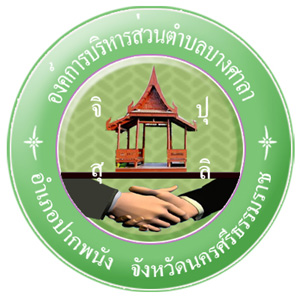 คู่มือกำหนดมาตรฐานการปฏิบัติงานตามภารกิจหลักองค์การบริหารส่วนตำบลบางศาลาอำเภอป่กพนัง  จังหวัดนครศรีธรรมราชคำนำ		คู่มือกำหนดมาตรฐานการปฏิบัติงานตามภารกิจหลักขององค์การบริหารส่วนตำบลฉลองฉบับนี้  เป็นส่วนหนึ่งของการพัฒนาคุณภาพการบริหารจัดการ  เพื่อใช้เป็นเครื่องมือในการปฏิบัติงาน  โดยมีการจัดทำรายละเอียดในการปฏิบัติงานของสำนักงานปลัด  กองคลัง  กองช่างในองค์การบริหารส่วนตำบลบางศาลาอย่างเป็นระบบครบถ้วน  แสดงให้เห็นถึงขั้นตอนในการปฏิบัติงาน  รายละเอียดงาน  รายละเอียดเอกสารประกอบกรณีประชาชนผู้มารับบริการจะเข้ามาติดต่อราชการ    เพื่อกำหนดเป็นมาตรฐานในการปฏิบัติงานให้บรรลุตามข้อกำหนดที่สำคัญและสามารถสนองตอบความต้องการของผู้รับบริการและผู้มีส่วนได้ส่วนเสีย  ตลอดจนเพื่อความโปร่งใสและความเป็นธรรมในการปฏิบัติงานชองเจ้าหน้าที่ผู้รับผิดชอบบทที่  1
บทนํา  
หลักการและเหตุผล  
         จากบทบัญญัติแห่งพระราชบัญญัติสภาตําบลและองค์การบริหารส่วนตําบล พ.ศ. 2537แก้ไขเพิ่มเติมถึง ฉบับที่ 6 พ.ศ. 2552 ส่วนที่ 3 เรื่อง อํานาจหน้าที่ขององค์การบริหารส่วนตําบล มาตรา 66 องค์การบริหารส่วนตำบลมีอํานาจหน้าที่ในการพัฒนาตําบล ทั้งในด้านเศรษฐกิจ สังคม และวัฒนธรรม และมาตรา 67 ภายใต้บังคับแห่งกฎหมาย องค์การบริหารส่วนตําบล มีหน้าที่ต้องทําในเขตองค์การบริหารส่วนตําบล  
         1.  จัดให้มี และบํารุงรักษาทางน้ำและทางบก  
         2.  รักษาความสะอาดของถนน ทางน้ำ ทางเดิน และที่สาธารณะ รวมทั้งกําจัดมูลฝอยและสิ่งปฏิกูล  
         3.  ป้องกันโรคและระงับโรคติดต่อ  
         4.  ป้องกันและบรรเทาสาธารณภัย  
         5.  ส่งเสริมการศึกษา ศาสนา และวัฒนธรรม  
         6.  ส่งเสริมการพัฒนาสตรี เด็ก เยาวชน ผู้สูงอายุ และผู้พิการ  
         7.  คุ้มครองดูแล และบํารุงรักษา ทรัพยากรธรรมชาติและสิ่งแวดล้อม  
         8.  บํารุงรักษาศิลปะ จารีตประเพณี ภูมิปัญหาท้องถิ่นและวัฒนธรรมอันดีของท้องถิ่น  
         9.  ปฏิบัติหน้าที่อื่นตามที่ราชการมอบหมาย โดยจัดสรรงบประมาณ หรือบุคลากรให้ตามความจําเป็นและสมควรตามบทบาทภารกิจของส่วนท้องถิ่นตามกฎหมายรัฐธรรมนูญแห่งราชอาณาจักรไทย พ.ศ.2550  พระราชบัญญัติตําบลและองค์การบริหารส่วนตําบล พ.ศ. 2537 แก้ไขเพิ่มเติมถึงฉบับที่ 6 พ.ศ. 2552    พระราชบัญญัติกําหนดแผนและขั้นตอนการกระจายอํานาจให้องค์กรปกครองส่วนท้องถิ่น พ.ศ. 2542     และพระราชกฤษฎีกาว่าด้วยหลักเกณฑ์และวิธีบริหารกิจการบ้านเมืองที่ดี พ.ศ. 2546 ประกอบกับหนังสือ กระทรวงมหาดไทย ที่ มท 0892.4/ว 435 ลงวันที่ 11 กุมภาพันธ์ 2548 กําหนดแนวทางให้องค์กรปกครองส่วนท้องถิ่นวัดผลการบริหารและปฏิบัติราชการขององค์กรปกครองส่วนท้องถิ่น    เพื่อทราบผลสัมฤทธิ์ตรงตามเป้าหมายภารกิจ โดยจัดทําคู่มือกําหนดมาตรฐานการปฏิบัติงานขององค์การบริหารส่วนตําบลบางศาลา มีเป้าประสงค์ในการนํามาตรการปฏิบัติงานตามภารกิจหลักที่ได้มาใช้ในการปรับปรุง แก้ไข ส่งเสริม พัฒนา ขยายหรือยุติการดําเนินการ  ซึ่งบ่งชี้ว่ากระบวนการวิธีการจัดทําแผนหรือโครงการนั้นผลเป็นอย่างไร นําไปสู่ความสําเร็จบรรลุตามเป้าหมายวัตถุประสงค์หรือไม่ เพียงใด  
         คู่มือการปฏิบัติงาน (Operating Manual) เป็นเครื่องมือที่สําคัญประการหนึ่งในการทํางานทั้งกับหัวหน้างานและผู้ปฏิบัติงานในหน่วยงาน จัดทําขึ้นไว้เพื่อจัดทํารายละเอียดของการทํางานในหน่วยงานออกมาเป็นระบบและครบถ้วน  
คู่มือการปฏิบัติงาน (Work Manual)   
             •   เปรียบเสมือนแผนที่บอกเส้นทางการทํางานที่มีจุดเริ่มต้นและสิ้นสุดของกระบวนการ  
             •   ระบุถึงขั้นตอนและรายละเอียดของกระบวนการต่าง ๆ ขององค์กรและวิธีควบคุมกระบวนการนั้น  
         •  มักจัดทําขึ้นสําหรับลักษณะงานที่ซับซ้อน มีหลายขั้นตอนและเกี่ยวข้องกับคนหลายคน  
         •  สามารถปรับปรุงเปลี่ยนแปลงเมื่อมีการเปลี่ยนแปลงการปฏิบัติงาน  

วัตถุประสงค์  
      	 	1.   เพื่อให้หัวหน้าหน่วยงานได้มีโอกาสทบทวนภาระหน้าที่ของหน่วยงานของตนว่ายังคงมุ่งต่อจุดสําเร็จขององค์การโดยสมบูรณ์อยู่หรือไม่ เพราะจากสภาพการเปลี่ยนแปลงต่าง ๆ ที่เกิดขึ้นอาจทําให้หน่วยงานต้องให้ความสําคัญแก่ภาระบางอย่างมากยิ่งขึ้น  
        		2.  เพื่อให้หัวหน้าหน่วยงานจัดทํา/กําหนดมาตรฐานการปฏิบัติงานหรือจุดสําเร็จของการทํางานของแต่ละงานออกมาเป็นลายลักษณ์อักษรเพื่อให้การทํางานเกิดประโยชน์ต่อองค์การโดยส่วนรวมสูงสุด และเพื่อใช้มาตรฐานการทํางาน/จุดสําเร็จของงานนี้เป็นเครื่องมือในการประเมินผลการปฏิบัติงานของพนักงานต่อไปด้วย  
        		3.  เพื่อให้การปฏิบัติงานในปัจจุบันเป็นมาตรฐานเดียวกัน เพื่อให้ผู้ปฏิบัติงานได้ทราบความคาดหวังอย่างชัดแจ้งว่า การทํางานในจุดนั้น ๆ ผู้บังคับบัญชาจะวัดความสําเร็จของการทํางานในเรื่องใดบ้าง ซึ่งย่อมทําให้ผู้ปฏิบัติงานสามารถปรับวิธีการทํางานและเป้าหมายการทํางานให้ตรงตามที่หน่วยงานต้องการได้และส่งผลให้เกิดการยอมรับผลการประเมินฯ มากยิ่งขึ้น เพราะทุกคนรู้ล่วงหน้าแล้วว่าทํางานอย่างไรจึงจะถือได้ว่ามีประสิทธิภาพ  
        		4.  เพื่อให้การปฏิบัติงานสอดคล้องกับนโยบาย วิสัยทัศน์ ภารกิจและเป้าหมายขององค์กร เพื่อให้หัวหน้าหน่วยงานสามารถมองเห็นศักยภาพของพนักงาน เนื่องจากการทํางานทุกหน้าที่มีจุดวัดความสําเร็จที่แน่นอนเด่นชัด  หัวหน้างานจึงสามารถใช้ทรัพยากรบุคคล ให้เกิดประโยชน์สูงสุด  
ประโยชน์ของการจัดทําคู่มือการปฏิบัติงาน  
        ประโยชน์ของคู่มือการปฏิบัติงานที่มีต่อองค์กรและผู้บังคับบัญชา  
        1.   การกําหนดจุดสําเร็จและการตรวจสอบผลงานและความสําเร็จของหน่วยงาน  
        2.   เป็นข้อมูลในการประเมินค่างานและจัดชั้นตําแหน่งงาน  
        3.   เป็นคู่มือในการสอนงาน  
        4.   การกําหนดหน้าที่การงานชัดเจนไม่ซ้ำซ้อน  
        5.   การควบคุมงานและการติดตามผลการปฏิบัติงาน  
        6.   เป็นคู่มือในการประเมินผลการปฏิบัติงาน  
        7.  การวิเคราะห์งานและปรับปรุงงาน  
        8.  ให้ผู้ปฏิบัติงานศึกษางานและสามารถทํางานทดแทนกันได้  
        9.  การงานแผนการทํางาน และวางแผนกําลังคน  
        10. ผู้บังคับบัญชาได้ทราบขั้นตอนและสายงานทําให้บริหารงานได้ง่ายขึ้น  
        11. สามารถแยกแยะลําดับความสําคัญของงาน เพื่อกําหนดระยะเวลาทํางานได้  
        12. สามารถกําหนดคุณสมบัติของพนักงานใหม่ที่จะรับได้ง่ายขึ้นและตรงมากขึ้น  
        13. ทําให้บริษัทสามารถปรับปรุงระเบียบแบบแผนการทํางานให้เหมาะสมยิ่งขึ้นได้  
        14. ยุติความขัดแย้งและเสริมสร้างความสัมพันธ์ในการประสานระหว่างหน่วยงาน  
          15. สามารถกําหนดงบประมาณและทิศทางการทํางานของหน่วยงานได้  
          16. เป็นข้อมูลในการสร้างฐานข้อมูลของบริษัทต่อไปนี้  
          17. การศึกษาและเตรียมการในการขยายงานต่อไปนี้  
          18. การวิเคราะห์ค่าใช้จ่ายกับผลงานและปริมาณกําลังคนของหน่วยงานได้  
          19. ผู้บังคับบัญชาบริหารงานได้สะดวก และรวดเร็วขึ้น                              
          20. เกิดระบบการบริหารงานโดยส่วนร่วมสําหรับผู้บังคับบัญชาคนใหม่ในการร่วมกันเขียนคู่มือ  
ประโยชน์ของคู่มือการปฏิบัติงานที่มีต่อผู้ปฏิบัติงาน  
          1.  ได้รับทราบภาระหน้าที่ของตนเองชัดเจนยิ่งขึ้น  
          2.  ได้เรียนรู้งานเร็วขึ้นทั้งตอนที่เข้ามาทํางานใหม่/หรือผู้บังคับบัญชาที่มีต่อตนเองชัดเจน  
          3.  ได้ทราบความหวัง (Expectation) ของผู้บังคับบัญชาที่มีต่อตนเองชัดเจน  
          4.  ได้รับรู้ว่าผู้บังคับบัญชาจะใช้อะไรมาเป็นตัวประเมินผลการปฏิบัติงาน  
          5.  ได้เข้าใจระบบงานไปในทิศทางเดียวกันทั้งหน่วยงาน  
          6.  สามารถช่วยเหลืองานซึ่งกันและกันได้  
          7.  เข้าใจหัวหน้างานมากขึ้น ทํางานด้วยความสบายใจ  
          8.  ไม่เกี่ยงงานกัน รู้หน้าที่ของกันและกันทําให้เกิดความเข้าใจที่ดีต่อกัน  
          9.  ได้ทราบจุดบกพร่องของงานแต่ละขั้นตอนเพื่อนํามาปรับปรุงงานได้                          
          10. ได้เรียนรู้งานของหน่วยงานได้ทั้งหมด ทําให้สามารถพัฒนางานของตนเองได้  
          11. มีขั้นตอนในการทํางานที่แน่นอน ทําให้การทํางานได้ง่ายขึ้น  
          12. รู้จักวางแผนการทํางานเพื่อให้ผลงานออกมาตามเป้าหมาย                          
          13. สามารถใช้เป็นแนวทางเพื่อการวิเคราะห์งานให้ทันสมัยอยู่ตลอดเวลา  
          14. สามารถแบ่งเวลาให้กับงานต่าง ๆ ได้อย่างถูกต้องเหมาะสม  
          15. รู้ขอบเขตสายการบังคับบัญชาทํางานให้การประสานงานง่ายขึ้น  
          16. ได้เห็นภาพรวมของหน่วยงานต่าง ๆ ในฝ่ายงานเดียวกันเข้าใจงานมากขึ้น  
          17. สามารถทํางานได้อย่างมีประสิทธิภาพมากยิ่งขึ้น เพราะมีสิ่งที่อ้างอิง  
          18. ได้รับรู้ว่าตนเองต้องมีการพัฒนาอะไรบ้างเพื่อให้ได้ตามคุณสมบัติที่ต้องการ  
          19. ได้เรียนรู้และรับทราบว่าเพื่อนร่วมงานทําอะไร เข้าใจกันและกันมากขึ้น  
          20. ได้รับรู้ว่างานที่ตนเองทําอยู่นั้นสําคัญต่อหน่วยงานอย่างไร เกิดความภาคภูมิใจ  
ความหมายองค์การบริหารส่วนตําบล  
                    องค์การบริหารส่วนตําบล มีชื่อย่อเป็นทางการว่า อบต. มีฐานะเป็นนิติบุคคล และเป็นราชการบริหารส่วนท้องถิ่นรูปแบบหนึ่ง ซึ่งจัดตั้งขึ้นตามพระราชบัญญัติสภาตําบลและองค์การบริหารส่วนตําบล พ.ศ. 2537  และที่แก้ไขเพิ่มเติมจนถึงฉบับที่ 7 พ.ศ. 2552 โดยยกฐานะจากสภาตําบลที่มีรายได้โดยไม่รวมเงินอุดหนุนในปีงบประมาณที่ล่วงมาติดต่อกันสามปีเฉลี่ยไม่ต่ำกว่าปีละหนึ่งแสนห้าหมื่นบาท  
รูปแบบองค์การ  
                   องค์การบริหารส่วนตําบล ประกอบด้วย สภาองค์การบริหารส่วนตําบล และนายกองค์การบริหารส่วนตําบล  
                   1. สภาองค์การบริหารส่วนตําบล  ประกอบด้วยสมาชิกสภาองค์การบริหารส่วนตําบล จํานวน 
หมู่บ้านละหนึ่งคน ซึ่งเลือกตั้งขึ้นโดยราษฎร์ผู้มีสิทธิเลือกตั้งในแต่ละหมู่บ้านในเขตองค์การบริหารส่วนตําบลนั้น กรณีที่เขตองค์การบริหารส่วนตําบลใดมีเพียงหนึ่งหมู่บ้านให้มีสมาชิกองค์การบริหารส่วนตําบลจํานวนหกคน และในกรณีมีเพียงสองหมู่บ้านให้มีสมาชิกองค์การบริหารส่วนตําบลหมู่บ้านละสามคน  
                   2. องค์การบริหารส่วนตําบล มีนายกองค์การบริหารส่วนตําบล หนึ่งคน ซึ่งมาจากการเลือกตั้ง 
ผู้บริหารท้องถิ่นโดยตรง การเลือกตั้งโดยตรงของประชาชนตามกฎหมายว่าด้วยการเลือกตั้งสมาชิกสภาท้องถิ่นหรือผู้บริหารท้องถิ่น  
การบริหาร  
                   กฎหมายกําหนดให้มีคณะกรรมการบริหาร อบต. (ม.58) ประกอบด้วยนายกองค์การบริหารส่วนตําบล 1 คน และให้นายกองค์การบริหารส่วนตําบลแต่งตั้งรองนายกองค์การบริหารส่วนตําบล 2 คน ซึ่งเรียกว่า  ผู้บริหารขององค์การบริหารส่วนตําบลหรือผู้บริหารท้องถิ่น  
อํานาจหน้าที่ของ อบต.  
                   อบต.มีหน้าที่ตามพระราชบัญญัติสภาตําบล และองค์การบริหารส่วนตําบล พ.ศ. 2537 และ 
แก้ไขเพิ่มเติม (ฉบับที่ 7 พ.ศ. 2562)  
                   1. พัฒนาตําบลทั้งในด้านเศรษฐกิจ สังคม และวัฒนธรรม (มาตรา 66)  
                   2. มีหน้าที่ต้องทําตามมาตรา 67 ดังนี้  
                            -  จัดให้มีและบํารุงทางน้ำและทางบก  
                            -  การรักษาความสะอาดของถนน ทางน้ำ ทางเดินและที่สาธารณะ รวมทั้งการกําจัด  
                               ขยะมูลฝอยและสิ่งปฏิกูล  
                            -  ป้องกันโรคและระงับโรคติดต่อ  
                            -  ป้องกันและบรรเทาสาธารณภัย  
                            -  ส่งเสริมการศึกษา ศาสนาและวัฒนธรรม  
                            -  ส่งเสริมการพัฒนาสตรี เด็กและเยาวชน ผู้สูงอายุและพิการ  
                            -  คุ้มครอง ดูแลและบํารุงรักษาทรัพยากรธรรมชาติและสิ่งแวดล้อม  
                            -  บํารุงรักษาศิลปะ จารีตประเพณี ภูมิปัญญาท้องถิ่นและวัฒนธรรมอันดีของท้องถิ่น  
                            -  ปฏิบัติหน้าที่อื่นตามที่ทางราชการมอบหมาย  
                   3. มีหน้าที่ที่อาจทํากิจกรรมในเขต อบต.ตามมาตรา 68 ดังนี้  
                            -  ให้มีน้ำเพื่อการอุปโภค บริโภคและการเกษตร  
                            -  ให้มีและบํารุงไฟฟ้าหรือแสงสว่างโดยวิธีอื่น  
                            -  ให้มีและบํารุงรักษาทางระบายน้ำ  
                            -  ให้มีและบํารุงสถานที่ประชุม การกีฬา การพักผ่อนหย่อนใจและสวนสาธารณะ                              -  ให้มีและส่งเสริมกลุ่มเกษตรกร และกิจการสหกรณ์  
                            -  ส่งเสริมให้มีอุตสาหกรรมในครอบครัว  
                           -  บํารุงและส่งเสริมการประกอบอาชีพ  
                           -  การคุ้มครองดูแลและรักษาทรัพย์สินอันเป็นสาธารณสมบัติของแผ่นดิน  
                           -  หาผลประโยชน์จากทรัพย์สินของ อบต.  
                           -  ให้มีตลาด ท่าเทียบเรือ และท่าข้าม  
                           -  กิจการเกี่ยวกับการพาณิชย์  
                           -  การท่องเที่ยว  
                           -  การผังเมือง  
อํานาจหน้าที่ตามแผนและขั้นตอนการกระจายอํานาจ  
                  พระราชบัญญัติกําหนดแผนและขั้นตอนการกระจายอํานาจให้แก่องค์กรปกครองส่วนท้องถิ่น พ.ศ.  2542 กําหนดให้ อบต.มีอํานาจและหน้าที่ในการจัดระบบการบริการสาธารณะ เพื่อประโยชน์ของประชาชนในท้องถิ่นของตนเองตามมาตรา 16 ดังนี้  
                  1.  การจัดทําแผนพัฒนาท้องถิ่นของตนเอง  
                  2.  การจัดให้มี และบํารุงรักษาทางบกทางน้ำ และทางระบายน้ำ  
                  3.  การจัดให้มีและควบคุมตลาด ท่าเทียบเรือ ท่าข้าม และที่จอดรถ  
                  4.  การสาธารณูปโภคและการก่อสร้างอื่น ๆ  
                  5.  การสาธารณูปการ  
                  6.  การส่งเสริม การฝึก และการประกอบอาชีพ  
                  7.  คุ้มครอง ดูแล และบํารุงรักษาทรัพยากรธรรมชาติ และสิ่งแวดล้อม  
                  8.  การส่งเสริมการท่องเที่ยว  
                  9.  การจัดการศึกษา  
                  10. การสังคมสงเคราะห์ และการพัฒนาคุณภาพชีวิตเด็ก สตรี คนชรา และผู้ด้อยโอกาส  
                  11. การบํารุงรักษาศิลปะ จารีตประเพณี ภูมิปัญญาท้องถิ่น และวัฒนธรรมอันดีของท้องถิ่น  
                  12. การปรับปรุงแหล่งชุมชนแออัด และการจัดการเกี่ยวกับที่อยู่อาศัย  
                  13. การให้มี และบํารุงรักษาสถานที่พักผ่อนหย่อนใจ  
                  14. การส่งเสริมกีฬา  
                  15. การส่งเสริมประชาธิปไตย ความเสมอภาค และสิทธิเสรีภาพของประชาชน  
                  16. ส่งเสริมการมีส่วนร่วมของราษฎรการพัฒนาท้องถิ่น  
                  17. การรักษาความสะอาด และความเป็นระเบียบเรียบร้อยของบ้านเมือง  
                  18. การกําจัดมูลฝอย สิ่งปฏิกูล และน้ำเสีย  
                  19. การสาธารณสุข การอนามัยครอบครัว และการรักษาพยาบาล  
                  20. การให้มี และควบคุมสุสาน และการรักษาพยาบาล  
                  21. การควบคุมการเลี้ยงสัตว์  
       22.  การจัดให้มี และควบคุมการฆ่าสัตว์  
                  23. การรักษาความปลอดภัย ความเป็นระเบียบเรียบร้อย และการอนามัย โรงมหรสพ และ  
สาธารณสถานอื่น ๆ   
                  24. การจัดการ การบํารุงรักษา และการใช้ประโยชน์จากป่าไม้ ที่ดิน ทรัพยากรธรรมชาติและ  
สิ่งแวดล้อม  
                   25. การผังเมือง  
                   26. การขนส่ง และการวิศวกรรมจราจร  
                   27. การดูแลรักษาที่สาธารณะ  
                   28. การควบคุมอาคาร  
                   29. การป้องกันและบรรเทาสาธารณภัย  
                   30. การรักษาความสงบเรียบร้อย การส่งเสริมและสนับสนุนการป้องกันและรักษาความปลอดภัยในชีวิตและทรัพย์สินกิจอื่นใด ที่เป็นผลประโยชน์ของประชาชนในท้องถิ่น ตามที่คณะกรรมการประกาศกําหนด  
บทบาทหน้าที่ขององค์กรปกครองส่วนท้องถิ่น  
                   บทบาทภารกิจตามพระราชบัญญัติสภาตําบล และองค์การบริหารส่วนตําบล พ.ศ. 2537 ส่วนที่ 3 เรื่องอํานาจหน้าที่ขององค์การบริหารส่วนตําบล มาตรา 66 กําหนดให้ "องค์การบริหารส่วนตําบล ทั้งในด้านเศรษฐกิจ สังคม และวัฒนธรรม" ซึ่งถือได้ว่า เป็นกรอบภาระหน้าที่หลักของ อบต. เมื่อพิจารณาตามบทบัญญัติรัฐธรรมนูญแห่งอาณาจักรไทย พ.ศ. 2540 ว่าด้วยการปกครองท้องถิ่น มาตรา 289 บัญญัติว่า "องค์กรปกครองส่วนท้องถิ่น ย่อมมีหน้าที่ บํารุงรักษาศิลปะ จารีตประเพณี ภูมิปัญญาท้องถิ่น หรือวัฒนธรรมอันดีของท้องถิ่น" และ "องค์การปกครองส่วนท้องถิ่น ย่อมมีสิทธิที่จะจัดการศึกษาอบรมของรัฐ..." นอกจากนี้ มาตรา 290 ยังได้กําหนดให้องค์กรปกครองส่วนท้องถิ่น มีอํานาจหน้าที่ในการจัดการ การบํารุงรักษา และการใช้ประโยชน์จากทรัพยากรธรรมชาติ และสิ่งแวดล้อมที่อยู่ในเขตพื้นที่ตน เพื่อการส่งเสริม และรักษาคุณภาพสิ่งแวดล้อมอีกด้วย  
                   ดังนั้น  กรอบภาระหน้าที่ของ อบต.  จึงครอบคลุมทั้งด้านเศรษฐกิจ (รวมถึงการส่งเสริมอาชีพ การอุตสาหกรรมในครัวเรือน และอื่น ๆ)  ด้านสังคม  และวัฒนธรรม (รวมถึงการสาธารณสุข การส่งเสริม และรักษาคุณภาพสิ่งแวดล้อม  การศึกษาอบรม   ศิลปะจารีตประเพณี ภูมิปัญญาท้องถิ่น และอื่น ๆ )   ซึ่งปรากฏอยู่ในบทบัญญัติสภาตําบลและองค์การบริหารตําบล  พ.ศ.2537     โดยกําหนดเป็นภารกิจหน้าที่ที่ต้องทํา และอาจทํา  
                    1. องค์การบริหารส่วนตําบล (อบต.) มีอํานาจหน้าที่ในการพัฒนาตําบลทั้งในด้านเศรษฐกิจ  
สังคม และวัฒนธรรม (มาตรา 66)   
                     2. องค์การบริหารส่วนตําบล (อบต.) มีหน้าที่ต้องทําในเขตองค์การบริหารส่วนตําบล ดังต่อไปนี้  (มาตรา 67)  
                            (1) จัดให้มีและบํารุงรักษาทางน้ำ  
                            (2) การรักษาความสะอาดของถนน ทางน้ำ ทางเดินและที่สาธารณะ รวมทั้งการกําจัด 
ขยะมูลฝอยและสิ่งปฏิกูล  
                            (3) ป้องกันโรคและระงับโรคติดต่อ  
                            (4) ป้องกันและบรรเทาสาธารณภัย  
                            (5) ส่งเสริมการศึกษา ศาสนาและวัฒนธรรม  
                            (6) ส่งเสริมการพัฒนาสตรี เด็กและเยาวชน ผู้สูงอายุและพิการ  
                            (7) คุ้มครอง ดูแลและบํารุงรักษาทรัพยากรธรรมชาติและสิ่งแวดล้อม  
                            (8) บํารุงรักษาศิลปะ จารีตประเพณี ภูมิปัญญาท้องถิ่นและวัฒนธรรมอันดีของท้องถิ่น  
                            (9) ปฏิบัติหน้าที่อื่นตามที่ทางราชการมอบหมาย โดยจัดสรรงบประมาณหรือบุคลากรให้ตามความจําเป็นและสมควร (ความเดิมในมาตรา 68 (8) ถูกยกเลิกและใช้ข้อความใหม่แทนแล้ว โดยมาตรา 14 และเพิ่มเติม (9)  โดยมาตรา   15   ของ พ.ร.บ.  สภาตําบลและองค์การบริหารส่วนตําบล    (ฉบับที่ 3) พ.ศ. 2542  (ตามลําดับ)  
                     3.  องค์การบริหารส่วนตําบล (อบต.) อาจทําให้เขตองค์การบริหารส่วนตําบล ดังต่อไปนี้ (มาตรา 68)  
                               (1)  ให้มีน้ำเพื่อการอุปโภค บริโภคและการเกษตร  
                               (2)  ให้มีและบํารุงไฟฟ้าหรือแสงสว่างโดยวิธีอื่น  
                               (3)  ให้มีและบํารุงรักษาทางระบายน้ำ                               (4)  ให้มีและบํารุงสถานที่ประชุม การกีฬา การพักผ่อนหย่อนใจและสวนสาธารณะ  
                               (5)  ให้มีและส่งเสริมกลุ่มเกษตรกร และกิจการสหกรณ์  
                               (6)  ส่งเสริมให้มีอุตสาหกรรมในครอบครัว  
                               (7)  บํารุงและส่งเสริมการประกอบอาชีพ  
                               (8)  การคุ้มครองดูแลและรักษาทรัพย์สินอันเป็นสาธารณสมบัติของแผ่นดิน  
                               (9)  หาผลประโยชน์จากทรัพย์สินของ อบต.  
                               (10) ให้มีตลาด ท่าเทียบเรือ และท่าข้าม  
                               (11) กิจการเกี่ยวกับการพาณิชย์  
                               (12) การท่องเที่ยว  
                               (13) การผังเมือง  
- 7 -                                                           บทที่ 2  
                                   สภาพทั่วไปและข้อมูลพื้นฐานที่สําคัญของตําบล  
1.  สภาพทั่วไป	องค์การบริหารส่วนตำบลบางศาลา  ตั้งอยู่ที่  ๓๘/๑  หมู่  ๓  ตำบลบางศาลา  อำเภอปากพนัง  จังหวัดนครศรีธรรมราช  ตั้งอยู่ทางทิศตะวันตกเฉียงใต้ของที่ว่าการอำเภอปากพนัง                                  โดยห่างจากอำเภอปากพนังประมาณ  ๒๐  กิโลเมตร  และตั้งอยู่ห่างจากศาลากลางจังหวัดนครศรีธรรมราช  เป็นระยะทางประมาณ  ๕๐ กิโลเมตร  โดยมีอาณาเขตติดต่อพื้นที่ใกล้เคียงดังต่อไปนี้		ทิศเหนือ  ติดต่อกับ  ตำบลบ้านใหม่		ทิศใต้      ติดต่อกับ  ตำบลไสหมาก		ทิศตะวันตก  ติดต่อกับ  ตำบลป่าระกำ		ทิศตะวันออก  ติดต่อกับ  แม่น้ำปากพนัง	๑.๑.๒  เขตการปกครอง		องค์การบริหารส่วนตำบลบางศาลา  แบ่งเขตการปกครองเป็น  ๒  ตำบล  ๑๓  หมู่บ้าน  ตำบลบางศาลา  มีจำนวน  ๙  หมู่บ้าน  และตำบลบางตะพง  มี  ๔  หมู่บ้าน  ดังนี้	ตำบลบางศาลา  มี  ๙  หมู่บ้าน  คือ	ตำบลบางตะพง  มี  ๔  หมู่บ้าน  คือ			หมู่ที่  ๑		บ้านหัวลำพู		หมู่ที่  ๑		บ้านบางตะพง	หมู่ที่  ๒		บ้านบางไทร		หมู่ที่  ๒		บ้านบางวุ้น	หมู่ที่  ๓		บ้านออก		หมู่ที่  ๓		บ้านบางโคกวัว	หมู่ที่  ๔		บ้านท่าแพ		หมู่ที่  ๔		บ้านโคกใหญ่	หมู่ที่  ๕		บ้านบางศาลา	หมู่ที่  ๖		บ้านบางศาลา	หมู่ที่  ๗		บ้านบางเข็ม	หมู่ที่  ๘		บ้านบางยัง	หมู่ที่  ๙		บ้านบางไทร-๒-	๑.๑.๓  ประชากร  ศาสนา		องค์การบริหารส่วนตำบลบางศาลา  มีจำนวนประชากรทั้งสิ้น  ๓๖๐๕ คน		เพศชาย  ๑,๗๘๗  คน		เพศหญิง  ๑,๘๐๐  คน		จำนวนครัวเรือน  ๑,๑๕๐  ครัวเรือน		ส่วนใหญ่นับถือศาสนา  พุทธ      ประชากร		จำนวนประชากรแยก  ชายหญิง  จำนวนครัวเรือน  และผู้นำหมู่บ้าน  ตำบลบางศาลาหมู่ที่	จำนวน ครัวเรือน	จำนวนประชากร	ผู้นำหมู่บ้าน		ชาย	หญิง	รวม		ต.บางศาลา				๑	๑๒๒	๑๙๘	๑๗๘	๓๗๖	นายศิริ  รักบางบูรณ์๒	๕๖	๑๐๗	๑๐๘	๒๑๕	นายสมพงศ์  มานพ๓	๙๐	๑๒๒	๑๒๖	๒๔๘	นายจำเนียร  เหมทานนท์  (กำนัน)๔	๖๘	๑๑๔	๑๒๙	๒๔๓	นายพยันร์  บัวแก้ว๕	๙๘	๑๕๒	๑๕๑	๓๐๓	นายไมตรี  นวลรอด๖	๑๒๐	๑๘๖	๑๙๖	๓๘๒	นายวิชาญ แผ้วพันชู๗	๗๒	๑๑๗	๑๒๗	๒๔๔	นายชัยยุทธ์  ทิพย์แก้ว๘	๑๐๒	๑๕๒	๑๕๒	๓๐๔	นายสมถวิล  พุมเพรา๙	๖๒	๑๑๘	๑๒๒	๒๔๐	นายสุพจน์ ศรีเจริญรวม	๗๙๐	๑,๒๖๖	๑,๒๘๙	๒,๕๕๕		บางตะพง				๑	๕๓	๗๙	๗๓	๑๕๒	นางสาวปณิตา  หนูตะพง๒	๙๕	๑๒๑	๑๑๗	๒๓๘	นายสมชาติ  วรรณคง๓	๙๙	๑๗๒	๑๖๐	๓๓๒	นายสมบูรณ์  รามแก้ว  (กำนัน)๔	๑๑๓	๑๔๙	๑๖๑	๓๑๐	นางดวงแข  สุขศีลรวม	๓๖๐	๕๒๑	๕๑๑	๑๐๓๒	รวมทั้งสิ้น	๑,๑๕๐	๑,๗๘๗	๑,๘๐๐	๓,1๕๘๗	๑.๑.๔  การประกอบอาชีพ	การประกอบอาชีพของประชากรในตำบลบางศาลา  ส่วนใหญ่ประกอบอาชีพด้านเกษตรกรรม  เช่น  ทำนา  ทำสวนปาล์ม  สวนผลไม้  การปลูกผัก  การประมง  การเลี้ยงสัตว์ประชากรจำนวนร้อยละ  ๗๐  ประกอบอาชีพกสิกรรม  รองลงมาคือการประมงและการเลี้ยงสัตว์  เช่นวัว  เลี้ยงปลา  เพาะเลี้ยงกุ้ง การค้าขาย  ร้อยละ  ๒๐ ประกอบอาชีพรับจ้างประมาณ  ร้อยละ  ๑๔  และรับราชการร้อยละ ๑  ของจำนวนประชากร  		ข้อมูลพื้นที่ทำการเกษตรทั้งหมดขององค์การบริหารส่วนตำบลบางศาลา  มีดังนี้		(๑)  นาข้าว  ๑๓๐  ไร่		(๒)  พืชไร่  ๒๔๔  ไร่		(๓)  พืชสวน  ๓,๐๕๕  ไร่		**  ข้อมูลจากเกษตรกรที่ขึ้นทะเบียนจากสำนักงานเกษตรอำเภอปากพนัง๑.๑.๕  เส้นทางคมนาคม  (การขนส่งทางรถยนต์  )	องค์การบริหารส่วนตำบลบางศาลา  มีเส้นทางคมนาคมที่สำคัญสามารถเดินทางติดต่อกันระหว่างองค์การบริหารส่วนตำบลใกล้เคียงกันได้  ดังนี้	ระหว่างองค์การบริหารส่วนตำบลบางศาลากับตำบลบ้านใหม่  อำเภอปากพนัง  จังหวัดนครศรีธรรมราช  สามารถใช้ทางหลวงแผ่นดินหมายเลข  ๔๐๙๔  สายปากพนัง-เชียรใหญ่	ระหว่างองค์การบริหารส่วนตำบลบางศาลากับตำบลไสหมาก  อำเภอเชียรใหญ่  จังหวัดนครศรีธรรมราช  สามารถใช้ทางหลวงแผ่นดินหมายเลข  ๔๐๙๔		ระหว่างองค์การบริหารส่วนตำบลบางศาลากับตำบลป่าระกำ  สามารถใช้ถนนสายบางศาลา- 	หัวป่าขลู  		องค์การบริหารส่วนตำบลบางศาลา  มีเส้นทางคมนาคมที่สำคัญสามารถเดินทางติดต่อกันระหว่างอำเภอปากพนังและอำเภอเชียรใหญ่  โดยใช้ทางหลวงแผ่นดิน  หมายเลข  ๔๐๙๔  ปากพนัง-เชียรใหญ่ ๑.๑.๖  แหล่งแม่น้ำลำคลอง	องค์การบริหารส่วนตำบลบางศาลา  มีลักษณะภูมิประเทศโดยทั่วไปเป็นที่ราบลุ่มแม่น้ำ  แม่น้ำสายสายสำคัญเช่น  แม่น้ำปากพนัง  ซึ่งไหล่ผ่าน  หมู่ ๔  ๕ ๖  ๙  ตำบลบางศาลาและมีคลองที่สำคัญๆ  ดังนี้	แม่น้ำปากพนัง		ไหลผ่านหมู่ที่  ๕,๖,๗,๘  ตำบลบางหลา    	คลองบางไทรน้อย  ไหลผ่านหมู่ที่  ๓,๔,๑,๒  ตำบลบางศาลา	คลองพาเข้-บางจันทร์  ไหลผ่านหมู่ที่  ๑,๒,๓,๙  ตำบลบางศาลา	คลองลำทางกลาง  ไหลผ่านหมู่ที่ ๓,๔,๗,๘  ตำบลบางศาลา  และ  หมู่ที่  ๑  ๒  ตำบล                                  บางตะพง	คลองบางตะพง  ไหลผ่านหมู่ที่  ๓,๔,๑,๒  ตำบลบางตะพง	คลองชลประทานบางไทร   ๔,๙,๓,๒  บางตะพง- แม่น้ำ				จำนวน    ๑  สาย		-  คลอง				จำนวน  ๒๐  แห่ง		-  คลองส่งน้ำ			จำนวน  ๑๑  สาย		-  สระน้ำ			จำนวน    ๔  แห่ง		-  ประปาหมู่บ้าน			จำนวน    ๖  แห่ง                                                      บทที่ 3  
                                         การปฏิบัติงานตามภารกิจหลัก  
ความหมายมาตรฐานการปฏิบัติงาน  
                  มาตรฐานการปฏิบัติงานถือเป็นเครื่องมือสําคัญอย่างหนึ่งที่องค์การจะนํามาใช้ในการบริหารงาน 
บุคคล เพราะทั้งผู้บริหารและผู้ปฏิบัติงานต่างจะได้รับประโยชน์จากการกําหนดมาตรฐานการปฏิบัติงานขึ้นมาใช้ร่วมกัน   ผู้บริหารจะมีเครื่องมือช่วยควบคุมให้การดําเนินงานเป็นไปตามเป้าหมายที่กําหนดไว้     การมอบหมายหน้าที่  และการสั่งการสามารถทําได้โดยสะดวกและรวดเร็ว   การประเมินผลการปฏิบัติงานมีความยุติธรรมและน่าเชื่อถือ    เนื่องจากมีทั้งหลักฐานและหลักเกณฑ์ที่ผู้บริหารสามารถชี้แจงให้ผู้ปฏิบัติงานยอมรับผลการประเมินได้โดยงานในส่วนของผู้ปฏิบัติงาน   มาตรฐานที่กําหนดไว้ถือเป็นสิ่งที่ท้าทายที่ทําให้เกิดความมุ่งมั่นที่จะไปให้ถึงเป้าหมายการปฏิบัติงานมีความถูกต้องมากขึ้น เนื่องจากผู้ปฏิบัติงานมีกรอบหรือแนวทางในการปรับปรุงงานและการพัฒนาศักยภาพ   เพื่อนําไปสู่มาตรฐานการปฏิบัติงานที่ทั้งผู้ปฏิบัติงานและผู้บริหารองค์การได้รวมกันกําหนดไว้เพื่อคุณภาพของการปฏิบัติงานและความเจริญก้าวหน้าขององค์การ  
                  มาตรฐานการปฏิบัติงาน (Performance Standard) การบริหารงานบุคคลนับเป็นภารกิจที่สําคัญยิ่งประการหนึ่งของการบริหารองค์การ   เนื่องจากเป็นปัจจัยที่มีส่วนทําให้การพัฒนาองค์การบรรลุตามวัตถุประสงค์และเป้าหมายที่วางไว้   การบริหารบุคคลเป็นกระบวนการที่เกี่ยวข้องตัวกับตัวบุคคลในองค์การ นับตั้งแต่การสรรหาบุคคลมาปฏิบัติงาน การบรรจุแต่งตั้ง การพัฒนา การประเมินผลการปฏิบัติงาน ไปจนถึงการให้บุคคลพ้นจากงาน    ทั้งนี้ เพื่อให้องค์การได้คนดีมีความรู้ความสามารถและความประพฤติดีมาปฏิบัติงาน  ซึ่งการที่องค์การจะได้บุคคลที่มีคุณสมบัติดังกล่าวมาปฏิบัติงานนั้น  จําเป็นต้องสร้างเครื่องมือสําคัญคือการประเมินผลการปฏิบัติงาน  (Performance   Standard) ขึ้นมาใช้ในการวัดและประเมินคุณสมบัติของบุคคล ซึ่งผลที่ได้จาการประเมินผลการปฏิบัติงานจะเป็นข้อมูลที่องค์การนําไปใช้ในการพิจารณาการเลื่อนขั้นเลื่อนตําแหน่ง  การพัฒนาประสิทธิภาพการปฏิบัติงาน การโอนย้าย การให้พักงาน และการให้พ้นจากงานโดยทั่วไปแล้ว   การที่จะทําให้การประเมินผลการปฏิบัติงาน  ดําเนินไปอย่างบริสุทธิ์ยุติธรรมและเชื่อถือได้นั้น   องค์การมักจะสร้างเครื่องมือประกอบอีกส่วนหนึ่งขึ้นมาใช้ในการพิจารณาประเมินผล ซึ่งหนึ่งในเครื่องมือที่ต้องใช้ก็คือ มาตรฐานการปฏิบัติงาน (Performance  Standard)  ทั้งนี้  เพื่อใช้เป็นเกณฑ์ในการเปรียบเทียบผลงานระหว่างบุคคลที่ปฏิบัติงานอย่างเดียวกัน โดยองค์การต้องทําการกําหนดมาตรฐานการปฏิบัติงานไว้เป็นหลักเกณฑ์ที่ชัดเจนก่อนแล้ว เมื่อดําเนินการประเมินผลการ ปฏิบัติงานของบุคคลจึงเปรียบเทียบกับมาตรฐานที่องค์การได้กําหนดไว้  
                  มาตรฐานการปฏิบัติงาน สําหรับคําว่ามาตรฐานการปฏิบัติงาน (Performance                       Standard)  สํานักงานคณะกรรมการข้าราชการพลเรือน ได้ให้ความหมายว่าเป็นผลการปฏิบัติงานในระดับใดระดับหนึ่ง ซึ่งถือว่าเป็นเกณฑ์ที่น่าพอใจหรืออยู่ในระดับที่ผู้ปฏิบัติงานส่วนใหญ่ทําได้ การกําหนดมาตรฐานการปฏิบัติงานจะเป็นลักษณะข้อตกลงร่วมกันระหว่างผู้บังคับบัญชากับผู้ใต้บังคับบัญชาในงานที่ต้องปฏิบัติ โดยจะมีกรอบในการพิจารณากําหนดมาตรฐานหลาย ๆ ด้าน ด้วยกัน อาทิ ด้านปริมาณ คุณภาพ ระยะเวลา ค่าใช้จ่ายหรือพฤติกรรมของผู้ปฏิบัติงาน เนื่องจากมาตรฐานของงานบางประเภทจะออกมาในรูปแบบของปริมาณ ในขณะที่บางประเภทอาจออกมาในรูปของคุณภาพองค์การ   จึงจําเป็นต้องกําหนดมาตรฐานการปฏิบัติงานให้เหมาะสมและสอดคล้องกับลักษณะของงานประเภท นั้น ๆ  
วัตถุประสงค์  
                  1. เพื่อให้ส่วนราชการมีมาตรฐานการปฏิบัติงานที่ชัดเจน อย่างเป็นลายลักษณ์อักษรที่แสดงถึง 
รายละเอียดขั้นตอนการปฏิบัติงานของกิจกรรม/กระบวนการต่าง ๆ ของหน่วยงาน  
                  2.    เพื่อใช้ประโยชน์ในการบริหารจัดการองค์การ/การจัดทํามาตรฐานการปฏิบัติงานถือเป็น 
เครื่องมืออย่างหนึ่งในการสร้างมาตรฐานการปฏิบัติงาน (ตาม PM 5) ที่มุ่งไปสู่การบริหารคุณภาพทั่วไปทั้งองค์การ อย่างมีประสิทธิภาพ  
                  ทั้งนี้  เพื่อให้การทํางานของส่วนราชการได้มาตรฐานเป็นไปตามเป้าหมาย ได้ผลิตผลหรือการ 
บริการที่มีคุณภาพ เสร็จรวดเร็วทันตามกําหนดเวลานัดหมาย มีการทํางานปลอดภัยเพื่อการบรรลุข้อกําหนดที่ 
สําคัญของกระบวนการ  
ประโยชน์ของมาตรฐานการปฏิบัติงาน  
                  หากจะพิจารณาถึงประโยชน์ที่องค์การและบุคคลในองค์การจะได้รับจากการกําหนดมาตรฐานการปฏิบัติงานขึ้นใช้ก็พบว่ามีด้วยกันหลายประการ ไม่ว่าจะเป็นทางด้านประสิทธิภาพการปฏิบัติงาน การสร้างแรงจูงใจ  การปรับปรุงงาน และการประเมินผลการปฏิบัติงาน ดังนี้  
                  1. ด้านประสิทธิภาพการปฏิบัติงาน มาตรฐานการปฏิบัติงานจะช่วยให้ผู้ปฏิบัติงานสามารถ 
ปฏิบัติงานได้อย่างถูกต้อง การเปรียบเทียบผลงานที่ทําได้กับที่ควรจะเป็นมีความชัดเจน มองเห็นแนวทางในการพัฒนาการปฏิบัติงานให้เกิดผลได้มากขึ้น และช่วยให้มีการฝึกฝนตนเองให้เขาสู่มาตรฐานได้  
                  2. ด้านการสร้างแรงจูงใจ มาตรฐานการปฏิบัติงานเป็นสิ่งทําให้เราเกิดความมุ่งมั่นไปสู่มาตรฐานผู้ปฏิบัติงานที่มีความสามารถจะเกิดความรู้สึกท้าทายผู้ปฏิบัติงานที่มุ่งความสําเร็จจะเกิด ความมานะพยายาม ผู้ปฏิบัติงานจะเกิดความภาคภูมิใจและสนุกกับงาน  
                  3. ด้านการปรับปรุงงานมาตรฐานการปฏิบัติงานจะช่วยให้ผู้ปฏิบัติงานทราบว่าผลงานที่มีคุณภาพจะต้องปฏิบัติอย่างไร ช่วยให้ไม่ต้องกําหนดรายละเอียดของงานทุกครั้ง ทําให้มองเห็นแนวทางในการปรับปรุงงาน และพัฒนาความสามารถของผู้ปฏิบัติงาน และช่วยให้สามารถพิจารณาถึงความคุ้มค่าและเป็นประโยชน์ต่อการเพิ่มผลผลิต  
                  4. ด้านการควบคุมงานมาตรฐานการปฏิบัติงานเป็นเครื่องที่ผู้บังคับบัญชาใช้ควบคุม การ 
ปฏิบัติงานผู้บังคับบัญชาสามารถมอบหมายอํานาจหน้าที่และส่งผ่านคําสั่งได้ง่ายขึ้น ช่วยให้สามารถดําเนินงานตามแผนง่ายขึ้นและควบคุมงานได้ดีขึ้น  
                  5. ด้านการประเมินผลการปฏิบัติงาน มาตรฐานการปฏิบัติงานช่วยให้การประเมินผลการ 
ปฏิบัติงานเป็นไปอย่างมีหลักเกณฑ์ ป้องกันไม่ให้มีการประเมินผลการปฏิบัติงานด้วยความรู้สึกการเปรียบเทียบ ผลการปฏิบัติงานที่ทําได้กับมาตรฐานการปฏิบัติงานมีความชัดเจน และช่วยให้ผู้ปฏิบัติงานยอรับผลการประเมินได้ดีขึ้น  
ขั้นตอนการกําหนดมาตรฐานการปฏิบัติงาน ประกอบด้วย  
                  1. เลือกงานหลักของแต่ละตําแหน่งมาทําการวิเคราะห์โดยดูรายละเอียดจากแบบบรรยายลักษณะงาน (Job Description) ประกอบด้วย  
                  2. พิจารณาวางเงื่อนไขหรือข้อกําหนดไว้ล่วงหน้าว่าต้องการผลงานลักษณะใดจากตําแหน่งนั้น ไม่ ว่าจะเป็นปริมาณงาน คุณภาพงาน หรือวิธีการปฏิบัติงาน ซึ่งเงื่อนไขหรือข้อกําหนดที่ตั้งไว้ต้องไม่ขัดกับนโยบาย หลักเกณฑ์หรือระเบียบข้อบังคับของหน่วยงานหรือองค์การ  
                  3. ประชุมผู้ที่เกี่ยวข้อง ได้แก่ ผู้บังคับบัญชา หัวหน้าหน่วยงานทุกหน่วยงานและผู้ปฏิบัติงานใน 
ตําแหน่งนั้น ๆ เพื่อปรึกษาและหาข้อตกลงร่วมกัน  
                  4. ชี้แจงและทําความเข้าใจกับผู้ปฏิบัติงานและผู้เกี่ยวข้องอื่นๆ เกี่ยวกับมาตรฐานการปฏิบัติงานที่ กําหนดไว้  
                  5. ติดตามดูการปฏิบัติงานแล้วนํามาเปรียบเทียบกับมาตรฐานที่กําหนดไว้  
                  6. พิจารณาปรับปรุงหรือแก้ไขมาตรฐานที่กําหนดไว้ใหม่ตามความเหมาะสมยิ่งขึ้น เกณฑ์ของ 
มาตรฐานการปฏิบัติงาน เกณฑ์ที่องค์การมักกําหนดเป็นมาตรฐานการปฏิบัติงาน ได้แก่ เกณฑ์ด้านปริมาณงานและระยะเวลาที่ปฏิบัติคุณภาพของงาน  
ลักษณะการแสดงออกขณะปฏิบัติงาน ซึ่งกล่าวได้โดยละเอียด ดังนี้  
                  1.  ปริมาณงานและระยะเวลาที่ปฏิบัติเป็นการกําหนดว่างานต้องมีปริมาณเท่าไร และควรจะใช้เวลาปฏิบัติมากน้อยเพียงใดงานจึงจะเสร็จ ดังนั้นงานลักษณะเช่นนี้จะไม่สามารถกําหนดมาตรฐานด้วยปริมาณหรือระยะเวลาที่ปฏิบัติได้  
                  2. คุณภาพของงาน เป็นการกําหนดว่าผลงานที่ปฏิบัติได้นั้นควรมีคุณภาพดีมากน้อยเพียงใด โดยส่วนใหญ่ มักกําหนดว่าคุณภาพของงานจะต้องมีความครบถ้วน ประณีต ถูกต้องเชื่อถือได้ ประหยัดทั้งเวลาและทรัพยากร  
                  3. ลักษณะการแสดงออกขณะปฏิบัติงาน งานบางตําแหน่งไม่สามารถกําหนดมาตรฐานด้วย 
คุณภาพหรือปริมาณ แต่เป็นงานที่ต้องปฏิบัติโดยการใช้บุคลิกหรือลักษณะเฉพาะบางอย่างประกอบ  
                  ดังนั้น การกําหนดลักษณะพฤติกรรมที่ต้องแสดงออกไว้ในมาตรฐานการปฏิบัติงานจะช่วยให้ 
ผู้ปฏิบัติงานทราบว่าต้องปฏิบัติอย่างไร เนื่องจากการแสดงพฤติกรรมที่ไม่เหมาะสมอาจส่งผลเสียต่อภาพลักษณ์ขององค์การและขวัญกําลังใจของเพื่อนร่วมงานอย่างไรก็ตาม เพื่อให้การกําหนดมาตรฐานการปฏิบัติงานสําหรับตําแหน่งงานต่าง ๆ ในองค์การมีความเหมาะสมและเป็นที่ยอมรับของผู้ปฏิบัติงาน ผู้ทําหน้าที่กําหนดมาตรฐานการปฏิบัติงานจะต้องคํานึงถึงสิ่งสําคัญบางประการนั่นก็คือ ต้องเป็นมาตรฐานที่ผู้เกี่ยวข้องทุกฝ่ายสามารถยอมรับได้ โดยทั้งผู้บังคับบัญชาและผู้ใต้บังคับบัญชาเห็นพ้องต้องกันว่ามาตรฐานมีความเป็นธรรม ผู้ปฏิบัติงานทุกคนสามารถปฏิบัติได้ตามที่กําหนดไว้ ลักษณะงานที่กําหนดไว้ในมาตรฐานต้องสามารถวัดได้เป็นจํานวนเปอร์เซ็นต์หรือหน่วยอื่น  ๆ ที่สามารถวัดได้มีการบันทึกไว้ให้เป็นลายลักษณ์อักษรและเผยแพร่ให้เป็นที่รับรู้และเข้าใจตรงกัน และสุดท้ายมาตรฐานการปฏิบัติงานที่กําหนดไว้ต้องสามารถเปลี่ยนแปลงได้ทั้งนี้ต้องไม่เป็นการเปลี่ยนแปลงเพราะผู้ปฏิบัติงานไม่สามารถปฏิบัติได้ตามมาตรฐาน การเปลี่ยนแปลงควรมีสาเหตุเนื่องมาจากการที่หน่วยงานมีวิธีปฏิบัติงานใหม่หรือนําอุปกรณ์เครื่องมือเครื่องใช้มาใช้ปฏิบัติงาน  
- 15 -โครงสร้างองค์กรขององค์การบริหารส่วนตําบล  
                  องค์การบริหารส่วนตําบลมีสภาตําบลอยู่ในระดับสูงสุดเป็นผู้กําหนดนโยบายและกํากับดูแล 
กรรมการบริหารของนายกองค์การบริหารส่วนตําบล ซึ่งเป็นผู้ใช้อํานาจบริหารงานองค์การบริหารส่วนตําบลและมีพนักงานประจําที่เป็นข้าราชการส่วนท้องถิ่นเป็นผู้ทํางานประจําวันโดยมีปลัดและรองปลัดองค์การบริหารส่วนตําบลเป็นหัวหน้างานบริหารภายในองค์กรมีการแบ่งออกเป็นหน่วยงานต่าง ๆ ได้เท่าที่จําเป็นตามภาระหน้าที่ขององค์การบริหารส่วนตําบลแต่ละแห่งเพื่อตอบสนองความต้องการของประชาชนในพื้นที่รับผิดชอบอยู่ เช่น   

                  - สํานักงานปลัด               -   กองช่าง                    - กองคลัง  
                                               โครงสร้างสํานักงานปลัด  

                                                         สํานักงานปลัด  

งานบริหารงานทั่วไป                     งานนโยบายและแผน                   งานสวัสดิการและพัฒนาชุมชน
๑. สำนักงานปลัดองค์การบริหารส่วนตำบล ให้มีหน้าที่ความรับผิดชอบเกี่ยวกับราชการทั่วไป ขององค์การบริหารส่วนตำบล และราชการที่มิได้กำหนดให้เป็นหน้าที่ของกอง  หรือส่วนราชการใดในองค์การบริหารส่วนตำบลโดยเฉพาะ รวมทั้งกำกับและเร่งรัดการปฏิบัติราชการของส่วนราชการในองค์การบริหารส่วนตำบลให้เป็นไปตามนโยบาย แนวทาง และแผนการปฏิบัติราชการขององค์การบริหารส่วนตำบล แบ่งส่วนราชการภายในออกเป็น ๓ งาน ประกอบด้วย	๑.๑ งานบริหารงานทั่วไป 		- งานบริหารงานทั่วไป		- งานบริหารงานบุคคล		- งานเลขานุการและกิจการสภาองค์การบริหารส่วนตำบล		- งานการเลือกตั้งและทะเบียนข้อมูล 		- งานบริหารการศึกษา		- งานอื่นๆ ที่เกี่ยวข้องหรือได้รับมอบหมาย	๑.๒ งานนโยบายและแผน				-  งานนโยบายและแผน				-  งานข้อมูลและวิชาการ				-  งานติดตามและประเมินผล				-  งานงบประมาณ		- งานอื่นๆ ที่เกี่ยวข้องหรือได้รับมอบหมาย			๑.๓ งานสวัสดิการสังคมและพัฒนาชุมชน				- งานสวัสดิการสังคมและพัฒนาชุมชน				- งานสังคมสงเคราะห์				- งานส่งเสริมอาชีพและพัฒนาคุณภาพชีวิต		- งานอื่นๆ ที่เกี่ยวข้องหรือได้รับมอบหมาย                                               โครงสร้างกองคลัง  
  งานการเงินและงานบัญชี          งานพัฒนาและจัดเก็บรายได้         งานทะเบียนทรัพย์สินและพัสดุ          
                 	๒. ส่วนการคลัง  มีหน้าที่ความรับผิดชอบเกี่ยวกับงานการจ่าย การรับ การนำส่งเงินและเอกสารทางการเงินการตรวจใบสำคัญ ฎีกางานเกี่ยวกับเงินเดือน ค่าจ้าง ค่าตอบแทน เงินบำเหน็จบำนาญ  เงินอื่นๆ งานเกี่ยวกับการจัดทำงบประมาณฐานะทางการเงิน การจัดสรรเงินต่างๆ การจัดทำบัญชีทุกประเภท  ทะเบียนคุมเงินรายได้และรายจ่ายต่างๆ  การควบคุมการเบิกจ่าย งานทำงบทดลองประจำเดือน ประจำปี งานเกี่ยวกับการพัสดุขององค์การบริหารส่วนตำบลและงานอื่นๆ ที่เกี่ยวข้องและที่ได้รับมอบหมาย แบ่งส่วนราชการ ภายในออกเป็น ๓ งาน ประกอบด้วย๒.๑ งานการเงินและงานบัญชี				- งานการเงิน				- งานรับเงินเบิกจ่ายเงิน				- งานจัดทำฎีกาเบิกจ่ายเงิน		- งานเก็บรักษาเงิน						- งานการบัญชี				- งานทะเบียนการควบคุมเบิกจ่ายเงิน				- งานงบการเงินและงบทดลอง				- งานแสดงฐานะทางการเงิน		- งานอื่นๆ ที่เกี่ยวข้องหรือได้รับมอบหมาย			๒.๒ งานพัฒนาและจัดเก็บรายได้				- งานภาษีอากร ค่าธรรมเนียมและค่าเช่า				- งานพัฒนารายได้				- งานควบคุมกิจการค้าและค่าปรับ				- งานทะเบียนควบคุมและเร่งรัดรายได้		- งานอื่นๆ ที่เกี่ยวข้องหรือได้รับมอบหมาย			๒.๓ งานทะเบียนทรัพย์สินและพัสดุ				- งานทะเบียนทรัพย์สินและแผนที่ภาษี				- งานพัสดุ				- งานทะเบียนเบิกจ่ายวัสดุครุภัณฑ์		- งานอื่นๆ ที่เกี่ยวข้องหรือได้รับมอบหมาย 					 โครงสร้างกองช่าง  

      งานก่อสร้าง
                     ๓. กองช่าง มีหน้าที่ความรับผิดชอบเกี่ยวกับการสำรวจ ออกแบบ การจัดทำข้อมูลทางด้าน วิศวกรรมการจัดเก็บและทดสอบคุณภาพวัสดุ งานออกแบบและเขียนแบบ การตรวจสอบ การก่อสร้าง งานควบคุมอาคารตามระเบียบกฎหมาย งานแผนการปฏิบัติงานการก่อสร้างและซ่อมบำรุง การควบคุมการก่อสร้าง และซ่อมบำรุง การควบคุม การบำรุงรักษาเครื่องจักรกลและยานพาหนะ งานเกี่ยวกับแผนงาน ควบคุม เก็บรักษา การเบิกจ่ายวัสดุอุปกรณ์ อะไหล่ น้ำมันเชื้อเพลิง และงานอื่นๆ ที่เกี่ยวข้องและตามที่ได้รับมอบหมาย  แบ่งส่วนราชการภายใน ดังนี้			งานก่อสร้าง				- งานก่อสร้างและบูรณะซ่อมแซมโครงสร้างพื้นฐาน				- งานออกแบบและควบคุมการก่อสร้าง				- งานประสานสาธารณูปโภค				- งานผังเมืองและสถาปัตยกรรม		- งานอื่นๆ ที่เกี่ยวข้องหรือได้รับมอบหมายขั้นตอนการปฏิบัติงานตามภารกิจหลัก
การขอรับการสงเคราะห์ผู้ป่วยเอดส์หลักเกณฑ์ วิธีการ เงื่อนไข (ถ้ามี) ในการยื่นคำขอ และในการพิจารณาอนุญาต	ระเบียบกระทรวงมหาดไทยว่าด้วยการจ่ายเงินสงเคราะห์เพื่อการยังชีพขององค์กรปกครองส่วนท้องถิ่นพ.ศ. ๒๕๔๘กำหนดให้ผู้ป่วยเอดส์ที่มีคุณสมบัติครบถ้วนตามระเบียบฯและมีความประสงค์จะขอรับการสงเคราะห์ให้ยื่นคำขอต่อผู้บริหารท้องถิ่นที่ตนมีผู้ลำเนาอยู่กรณีไม่สามารถเดินทางมายื่นคำขอรับการสงเคราะห์ด้วยตนเองได้จะมอบอำนาจให้ผู้อุปการะมาดำเนินการก็ได้

หลักเกณฑ์
         ผู้มีสิทธิจะได้รับเงินสงเคราะห์ต้องเป็นผู้มีคุณสมบัติและไม่มีลักษณะต้องห้ามดังต่อไปนี้
         1. เป็นผู้ป่วยเอดส์ที่แพทย์ได้รับรองและทำการวินิจฉัยแล้ว
         2. มีภูมิลำเนาอยู่ในเขตพื้นที่องค์กรปกครองส่วนท้องถิ่น
         3. มีรายได้ไม่เพียงพอแก่การยังชีพหรือถูกทอดทิ้งหรือขาดผู้อุปการะเลี้ยงดูหรือไม่สามารถประกอบอาชีพเลี้ยงตนเองได้ในการขอรับการสงเคราะห์ผู้ป่วยเอดส์ผู้ป่วยเอดส์ที่ได้รับความเดือดร้อนกว่าหรือผู้ที่มีปัญหาซ้ำซ้อนหรือผู้ที่อยู่อาศัยอยู่ในพื้นที่ห่างไกลทุรกันดารยากต่อการเข้าถึงบริการของรัฐเป็นผู้ได้รับการพิจารณาก่อน

วิธีการ
        1.  ผู้ป่วยเอดส์ยื่นคำขอตามแบบพร้อมเอกสารหลักฐานต่อองค์กรปกครองส่วนท้องถิ่นณที่ทำการองค์กรปกครองส่วนท้องถิ่นด้วยตนเองหรือมอบอำนาจให้ผู้อุปการะมาดำเนินการก็ได้
        2.  ผู้ป่วยเอดส์รับการตรวจสภาพความเป็นอยู่คุณสมบัติว่าสมควรได้รับการสงเคราะห์หรือไม่โดยพิจารณาจากความเดือดร้อนเป็นผู้ที่มีปัญหาซ้ำซ้อนหรือเป็นผู้ที่อยู่อาศัยอยู่ในพื้นที่ห่างไกลทุรกันดารยากต่อการเข้าถึงบริการของรัฐ
         3. กรณีผู้ป่วยเอดส์ที่ได้รับเบี้ยยังชีพย้ายที่อยู่ถือว่าขาดคุณสมบัติตามนัยแห่งระเบียบต้องไปยื่นความประสงค์ต่อองค์กรปกครองส่วนท้องถิ่นแห่งใหม่ที่ตนย้ายไปเพื่อพิจารณาใหม่

ช่องทางการให้บริการขั้นตอน ระยะเวลา และส่วนงานที่รับผิดชอบระยะเวลาในการดำเนินการรวม :13 วัน- 20 -- 21 -รายการเอกสาร หลักฐานประกอบช่องทางการร้องเรียน แนะนำบริการการขออนุญาตก่อสร้างอาคารตามมาตรา 21หลักเกณฑ์ วิธีการ เงื่อนไข (ถ้ามี) ในการยื่นคำขอ และในการพิจารณาอนุญาตผูใดจะกอสรางอาคารตองไดรับใบอนุญาตจากเจาพนักงานทองถิ่นโดยเจ้าพนักงานท้องถิ่นต้องตรวจพิจารณาและออกใบอนุญาตหรือมีหนังสือแจ้งคำสั่งไม่อนุญาตพร้อมด้วยเหตุผลให้ผู้ขอรับใบอนุญาตทราบภายใน  45  วัน  นับแต่วันที่ได้รับคำขอในกรณีมีเหตุจำเป็นที่เจ้าพนักงานท้องถิ่นไม่อาจออกใบอนุญาตหรือยังไม่อาจมีคำสั่งไม่อนุญาตได้ภายในกำหนดเวลาให้ขยายเวลาออกไปได้อีกไม่เกิน 2 คราวคราวละไม่เกิน 45วัน  แต่ต้องมีหนังสือแจ้งการขยายเวลาและเหตุจำเป็นแต่ละคราวให้ผู้ขอรับใบอนุญาตทราบก่อนสิ้นกำหนดเวลาหรือตามที่ได้ขยายเวลาไว้นั้นแล้วแต่กรณี
ช่องทางการให้บริการขั้นตอน ระยะเวลา และส่วนงานที่รับผิดชอบระยะเวลาในการดำเนินการรวม :45 วันรายการเอกสาร หลักฐานประกอบช่องทางการร้องเรียน แนะนำบริการการจดทะเบียนพาณิชย์ (ตั้งใหม่) ตามพ.ร.บ.ทะเบียนพาณิชย์พ.ศ. 2499กรณีผู้ขอจดทะเบียนเป็นบุคคลธรรมดาหลักเกณฑ์ วิธีการ เงื่อนไข (ถ้ามี) ในการยื่นคำขอ และในการพิจารณาอนุญาต1.  ผู้ประกอบพาณิชยกิจต้องยื่นขอจดทะเบียนพาณิชย์ภายใน 30 วันนับตั้งแต่วันเริ่มประกอบกิจการ  (มาตรา 11)
2. ผู้ประกอบพาณิชยกิจสามารถยื่นจดทะเบียนพาณิชย์ด้วยตนเองหรือจะมอบอำนาจให้ผู้อื่นยื่นจดทะเบียนแทนก็ได้
3. ให้ผู้ประกอบพาณิชยกิจซึ่งเป็นเจ้าของกิจการเป็นผู้ลงลายมือชื่อรับรองรายการในคำขอจดทะเบียนและเอกสารประกอบคำขอจดทะเบียน
4. แบบพิมพ์คำขอจดทะเบียน (แบบทพ.) หรือหนังสือมอบอำนาจสามารถขอได้จากพนักงานเจ้าหน้าที่หรือดาวน์โหลดจาก www.dbd.go.th
ช่องทางการให้บริการขั้นตอน ระยะเวลา และส่วนงานที่รับผิดชอบระยะเวลาในการดำเนินการรวม :60 นาทีรายการเอกสาร หลักฐานประกอบค่าธรรมเนียมช่องทางการร้องเรียน แนะนำบริการการรับชำระภาษีบำรุงท้องที่หลักเกณฑ์ วิธีการ เงื่อนไข (ถ้ามี) ในการยื่นคำขอ และในการพิจารณาอนุญาต        พระราชบัญญัติภาษีบำรุงท้องที่ พ.ศ. 2508 กำหนดให้องค์กรปกครองส่วนท้องถิ่นมีหน้าที่ในการรับชำระภาษีบำรุงท้องที่โดยมีหลักเกณฑ์แล่ะขั้นตอนดังนี้
      1. การติดต่อขอชำระภาษีบำรุงท้องที่
 	1.1 การยื่นแบบแสดงรายการที่ดินกรณีผู้ที่เป็นเจ้าของที่ดินในวันที่ 1 มกราคมของปีที่มีการตีราคาปานกลางที่ดิน
                (1) ผู้มีหน้าที่เสียภาษีหรือเจ้าของที่ดินยื่นแบบแสดงรายการที่ดิน (ภบท.5) พร้อมด้วยหลักฐานที่ต้องใช้ต่อเจ้าพนักงานประเมินภายในเดือนมกราคมของปีที่มีการประเมินราคาปานกลางของที่ดิน
                (2) เจ้าพนักงานประเมินจะทำการตรวจอสบและคำนวณค่าภาษีแล้วแจ้งการประเมินให้ผู้มีหน้าที่เสียภาษีหรือเจ้าของที่ดินทราบว่าจะต้องเสียภาษีเป็นจำนวนเท่าใดภายในเดือนมีนาคม
                (3) ผู้มีหน้าที่เสียภาษีหรือเจ้าของที่ดินจะต้องเสียภาษีภายในเดือนเมษายนของทุกปีเว้นแต่กรณีได้รับใบแจ้งการประเมินหลังเดือนมีนาคมต้องชำระภาษีภายใน 30 วันนับแต่วันที่ได้รับแจ้งการประเมิน
          1.2 การยื่นแบบแสดงรายการที่ดินกรณีเป็นเจ้าของที่ดินรายใหม่หรือจำนวนเนื้อที่ดินเดิมเปลี่ยนแปลงไป
                (1)  เจ้าของที่ดินยื่นคำร้องตามแบบภบท.5 หรือภบท.8 แล้วแต่กรณีพร้อมด้วยหลักฐานต่อเจ้าพนักงานประเมินภายในกำหนด 30 วันนับแต่วันได้รับโอนหรือมีการเปลี่ยนแปลง
                (2)  เมื่อเจ้าหน้าที่ได้รับแบบแล้วจะออกใบรับไว้ให้เป็นหลักฐาน
                (3)  เจ้าพนักงานประเมินจะแจ้งให้เจ้าของที่ดินทราบว่าจะต้องเสียภาษีในปีต่อไปจำนวนเท่าใด
          1.3 การยื่นแบบแสดงรายการที่ดินกรณีเปลี่ยนแปลงการใช้ที่ดินอันเป็นเหตุให้การลดหย่อนเปลี่ยนแปลงไปหรือมีเหตุอย่างอื่นทำให้อัตราภาษีบำรุงท้องที่เปลี่ยนแปลงไป
                 (1) เจ้าของที่ดินยื่นคำร้องตามแบบภบท.8 พร้อมด้วยหลักฐานต่อเจ้าพนักงานประเมินภายในกำหนด 30 วันนับแต่วันที่มีการเปลี่ยนแปลงการใช้ที่ดิน
                 (2) เมื่อเจ้าหน้าที่ได้รับแบบแล้วจะออกใบรับไว้ให้เป็นหลักฐาน
                 (3) เจ้าพนักงานประเมินจะแจ้งให้เจ้าของที่ดินทราบว่าจะต้องเสียภาษีในปีต่อไปจำนวนเท่าใด
                 (4) การขอชำระภาษีบำรุงท้องที่ในปีถัดไปจากปีที่มีการประเมินราคาปานกลางของที่ดินให้ผู้รับประเมินนำใบเสร็จรับเงินของปีก่อนพร้อมกับเงินไปชำระภายในเดือนเมษายนของทุกปี
       2. กรณีเจ้าของที่ดินไม่เห็นพ้องด้วยกับราคาปานกลางที่ดินหรือเมื่อได้รับแจ้งการประเมินภาษีบำรุงท้องที่แล้วเห็นว่าการประเมินนั้นไม่ถูกต้องมีสิทธิอุทธรณ์ต่อผู้ว่าราชการจังหวัดได้โดยยื่นอุทธรณ์ผ่านเจ้าพนักงานประเมินภายใน 30 วันนับแต่วันที่ประกาศราคาปานกลางที่ดินหรือวันที่ได้รับการแจ้งประเมินแล้วแต่กรณี
       3. กรณีคำขอหรือรายการเอกสารประกอบการพิจารณาไม่ถูกต้องหรือไม่ครบถ้วนและไม่อาจแก้ไขเพิ่มเติมได้ในขณะนั้นผู้รับคำขอและผู้ยื่นคำขอจะต้องลงนามบันทึกสองฝ่ายและรายการเอกสาร/หลักฐานร่วมกันพร้อมกำหนดระยะเวลาให้ผู้ยื่นคำขอดำเนินการแก้ไข/เพิ่มเติมหากผู้ยื่นคำขอไม่ดำเนินการแก้ไข/เพิ่มเติมได้ภายในระยะเวลาที่กำหนดผู้รับคำขอจะดำเนินการคืนคำขอและเอกสารประกอบการพิจารณา
       4. พนักงานเจ้าหน้าที่จะยังไม่พิจารณาคำขอและยังนับระยะเวลาดำเนินงานจนกว่าผู้ยื่นคำขอจะดำเนินการแก้ไขคำขอหรือยื่นเอกสารเพิ่มเติมครบถ้วนตามบันทึกสองฝ่ายนั้นเรียบร้อยแล้ว
       5. ระยะเวลาการให้บริการตามคู่มือเริ่มนับหลังจากเจ้าหน้าที่ผู้รับคำขอได้ตรวจสอบคำขอและรายการเอกสารหลักฐานแล้วเห็นว่ามีความครบถ้วนตามที่ระบุไว้ในคู่มือประชาชน
       6. จะดำเนินการแจ้งผลการพิจารณาให้ผู้ยื่นคำขอทราบภายใน 7 วันนับแต่วันที่พิจารณาแล้วเสร็จ

ช่องทางการให้บริการขั้นตอน ระยะเวลา และส่วนงานที่รับผิดชอบระยะเวลาในการดำเนินการรวม :31 วันรายการเอกสาร หลักฐานประกอบช่องทางการร้องเรียน แนะนำบริการการรับชำระภาษีป้ายหลักเกณฑ์ วิธีการ เงื่อนไข (ถ้ามี) ในการยื่นคำขอ และในการพิจารณาอนุญาต	           ตามพระราชบัญญัติภาษีป้ายพ.ศ. 2510 กำหนดให้องค์กรปกครองส่วนท้องถิ่นมีหน้าที่ในการรับชำระภาษีป้ายแสดงชื่อยี่ห้อหรือเครื่องหมายที่ใช้เพื่อการประกอบการค้าหรือประกอบกิจการอื่นหรือโฆษณาการค้าหรือกิจการอื่นเพื่อหารายได้โดยมีหลักเกณฑ์วิธีการและเงื่อนไขดังนี้
                  	1. องค์กรปกครองส่วนท้องถิ่น (เทศบาลหรือองค์การบริหารส่วนตำบล) ประชาสัมพันธ์ขั้นตอนและวิธีการเสียภาษี
   		2. แจ้งให้เจ้าของป้ายทราบเพื่อยื่นแบบแสดงรายการภาษีป้าย (ภ.ป. 1)
   		3. เจ้าของป้ายยื่นแบบแสดงรายการภาษีป้าย (ภ.ป. 1) ภายในเดือนมีนาคม
   		4. องค์กรปกครองส่วนท้องถิ่นตรวจสอบแบบแสดงรายการภาษีป้ายและแจ้งการประเมินภาษีป้าย (ภ.ป. 3)
  		5. องค์กรปกครองส่วนท้องถิ่นรับชำระภาษี (เจ้าของป้ายชำระภาษีทันทีหรือชำระภาษีภายในกำหนดเวลา)
  		6. กรณีที่เจ้าของป้ายชำระภาษีเกินเวลาที่กำหนด (เกิน 15 วันนับแต่ได้รับแจ้งการประเมิน) ต้องชำระภาษีและเงินเพิ่ม
 		7. กรณีที่ผู้รับประเมิน (เจ้าของป้าย) ไม่พอใจการประเมินสามารถอุทธรณ์ต่อผู้บริหารท้องถิ่นได้ภายใน 30 วันนับแต่ได้รับแจ้งการประเมินเพื่อให้ผู้บริหารท้องถิ่นชี้ขาดและแจ้งให้ผู้เสียภาษีทราบตามแบบ (ภ.ป. 5) ภายในระยะเวลา 60 วันนับแต่วันที่ได้รับอุทธรณ์ตามพระราชบัญญัติภาษีป้ายพ.ศ. 2510
 		8. กรณีคำขอหรือรายการเอกสารประกอบการพิจารณาไม่ถูกต้องหรือไม่ครบถ้วนและไม่อาจแก้ไขเพิ่มเติมได้ในขณะนั้นผู้รับคำขอและผู้ยื่นคำขอจะต้องลงนามบันทึกสองฝ่ายและรายการเอกสาร/หลักฐานร่วมกันพร้อมกำหนดระยะเวลาให้ผู้ยื่นคำขอดำเนินการแก้ไข/เพิ่มเติมหากผู้ยื่นคำขอไม่ดำเนินการแก้ไข/เพิ่มเติมภายในระยะเวลาที่กำหนดผู้รับคำขอจะดำเนินการคืนคำขอและเอกสารประกอบการพิจารณา
  		9. พนักงานเจ้าหน้าที่จะยังไม่พิจารณาคำขอและยังไม่นับระยะเวลาดำเนินงานจนกว่าผู้ยื่นคำขอจะดำเนินการแก้ไขคำขอหรือ
ยื่นเอกสารเพิ่มเติมครบถ้วนตามบันทึกสองฝ่ายนั้นเรียบร้อยแล้ว
   		10. ระยะเวลาการให้บริการตามคู่มือเริ่มนับหลังจากเจ้าหน้าที่ผู้รับคำขอได้ตรวจสอบคำขอและรายการเอกสารหลักฐานแล้ว   เห็นว่ามีความครบถ้วนตามที่ระบุไว้ในคู่มือประชาชน
  		11. หน่วยงานจะมีการแจ้งผลการพิจารณาให้ผู้ยื่นคำขอทราบภายใน 7 วันนับแต่วันที่พิจารณาแล้วเสร็จตามมาตรา 10 แห่ง พระราชบัญญัติการอำนวยความสะดวกในการพิจารณาอนุญาตของทางราชการพ.ศ. 2558
ช่องทางการให้บริการขั้นตอน ระยะเวลา และส่วนงานที่รับผิดชอบระยะเวลาในการดำเนินการรวม :46 วันรายการเอกสาร หลักฐานประกอบช่องทางการร้องเรียน แนะนำบริการการรับชำระภาษีโรงเรือนและที่ดินหลักเกณฑ์ วิธีการ เงื่อนไข (ถ้ามี) ในการยื่นคำขอ และในการพิจารณาอนุญาต 	พระราชบัญญัติภาษีโรงเรือนและที่ดิน พ.ศ. 2475 กำหนดให้องค์กรปกครองส่วนท้องถิ่นมีหน้าที่ในการรับชำระภาษีโรงเรือนและที่ดินจากทรัพย์สินที่เป็นโรงเรือนหรือสิ่งปลูกสร้างอย่างอื่นๆและที่ดินที่ใช้ต่อเนื่องกับโรงเรือนหรือสิ่งปลูกสร้างอย่างอื่นนั้นโดยมีหลักเกณฑ์วิธีการและเงื่อนไขดังนี้
  		1. องค์กรปกครองส่วนท้องถิ่น (เทศบาล/องค์การบริหารส่วนตำบล/เมืองพัทยา) ประชาสัมพันธ์ขั้นตอนและวิธีการชำระภาษี
  		2. แจ้งให้เจ้าของทรัพย์สินทราบเพื่อยื่นแบบแสดงรายการทรัพย์สิน (ภ.ร.ด.2)
  		3. เจ้าของทรัพย์สินยื่นแบบแสดงรายการทรัพย์สิน (ภ.ร.ด.2) ภายในเดือนกุมภาพันธ์
  		4. องค์กรปกครองส่วนท้องถิ่นตรวจสอบแบบแสดงรายการทรัพย์สินและแจ้งการประเมินภาษี (ภ.ร.ด.8)
  		5.องค์กรปกครองส่วนท้องถิ่นรับชำระภาษี (เจ้าของทรัพย์สินชำระภาษีทันทีหรือชำระภาษีภายในกำหนดเวลา)
  		6. เจ้าของทรัพย์สินดำเนินการชำระภาษีภายใน 30 วันนับแต่ได้รับแจ้งการประเมินกรณีที่เจ้าของทรัพย์สินชำระภาษีเกินเวลาที่กำหนดจะต้องชำระเงินเพิ่มตามอัตราที่กฎหมายกำหนด
  		7. กรณีที่ผู้รับประเมิน (เจ้าของทรัพย์สิน) ไม่พอใจการประเมินสามารถอุทธรณ์ต่อผู้บริหารท้องถิ่นได้ภายใน 15 วันนับแต่ได้รับแจ้งการประเมินโดยผู้บริหารท้องถิ่นชี้ขาดและแจ้งเจ้าของทรัพย์สินทราบภายใน 30 วันนับจากวันที่เจ้าของทรัพย์สินยื่นอุทธรณ์ (ภ.ร.ด.9)
  		8. กรณีคำขอหรือรายการเอกสารประกอบการพิจารณาไม่ถูกต้องหรือไม่ครบถ้วนและไม่อาจแก้ไขเพิ่มเติมได้ในขณะนั้นผู้รับคำขอและผู้ยื่นคำขอจะต้องลงนามบันทึกสองฝ่ายและรายการเอกสาร/หลักฐานร่วมกันพร้อมกำหนดระยะเวลาให้ผู้ยื่นคำขอดำเนินการแก้ไข/เพิ่มเติมหากผู้ยื่นคำขอไม่ดำเนินการแก้ไข/เพิ่มเติมได้ภายในระยะเวลาที่กำหนดผู้รับคำขอจะดำเนินการคืนคำขอและเอกสารประกอบการพิจารณา
  		9. พนักงานเจ้าหน้าที่จะยังไม่พิจารณาคำขอและยังนับระยะเวลาดำเนินงานจนกว่าผู้ยื่นคำขอจะดำเนินการแก้ไขคำขอหรือยื่นเอกสารเพิ่มเติมครบถ้วนตามบันทึกสองฝ่ายนั้นเรียบร้อยแล้ว
  		10. ระยะเวลาการให้บริการตามคู่มือเริ่มนับหลังจากเจ้าหน้าที่ผู้รับคำขอได้ตรวจสอบคำขอและรายการเอกสารหลักฐานแล้วเห็นว่ามีความครบถ้วนตามที่ระบุไว้ในคู่มือประชาชน
  		11.จะดำเนินการแจ้งผลการพิจารณาให้ผู้ยื่นคำขอทราบภายใน 7 วันนับแต่วันที่พิจารณาแล้วเสร็จ
ช่องทางการให้บริการขั้นตอน ระยะเวลา และส่วนงานที่รับผิดชอบระยะเวลาในการดำเนินการรวม :31 วันรายการเอกสาร หลักฐานประกอบช่องทางการร้องเรียน แนะนำบริการการลงทะเบียนและยื่นคำขอรับเงินเบี้ยความพิการหลักเกณฑ์ วิธีการ เงื่อนไข (ถ้ามี) ในการยื่นคำขอ และในการพิจารณาอนุญาต		ระเบียบกระทรวงมหาดไทยว่าด้วยหลักเกณฑ์การจ่ายเงินเบี้ยความพิการให้คนพิการขององค์กรปกครองส่วนท้องถิ่น พ.ศ.2553 กำหนดให้ภายในเดือนพฤศจิกายนของทุกปี  ให้คนพิการลงทะเบียนและยื่นคำขอรับเงินเบี้ยความพิการ	ในปีงบประมาณถัดไป  ณ   ที่ทำการองค์กรปกครองส่วนท้องถิ่นที่ตนมีภูมิลำเนาหรือสถานที่ที่องค์กรปกครองส่วนท้องถิ่นกำหนดหลักเกณฑ์

ผู้มีสิทธิจะได้รับเงินเบี้ยความพิการต้องเป็นผู้มีคุณสมบัติและไม่มีลักษณะต้องห้ามดังต่อไปนี้
  		1. มีสัญชาติไทย
   		2. มีภูมิลำเนาอยู่ในเขตองค์กรปกครองส่วนท้องถิ่นตามทะเบียนบ้าน
  		3. มีบัตรประจำตัวคนพิการตามกฎหมายว่าด้วยการส่งเสริมการคุณภาพชีวิตคนพิการ
  		4 .ไม่เป็นบุคคลซึ่งอยู่ในความอุปการของสถานสงเคราะห์ของรัฐ
  		ในการยื่นคำขอลงทะเบียนรับเงินเบี้ยความพิการคนพิการหรือผู้ดูแลคนพิการจะต้องแสดงความประสงค์ขอรับเงินเบี้ยความพิการโดยรับเงินสดด้วยตนเองหรือโอนเงินเข้าบัญชีเงินฝากธนาคารในนามคนพิการหรือผู้ดูแลคนพิการผู้แทนโดยชอบธรรมผู้พิทักษ์ผู้อนุบาลแล้วแต่กรณี
ในกรณีที่คนพิการเป็นผู้เยาว์ซึ่งมีผู้แทนโดยชอบคนเสมือนไร้ความสามารถหรือคนไร้ความสามารถให้ผู้แทนโดยชอบธรรมผู้พิทักษ์หรือผู้อนุบาลแล้วแต่กรณียื่นคำขอแทนโดยแสดงหลักฐานการเป็นผู้แทนดังกล่าว

วิธีการ
      		1. คนพิการที่จะมีสิทธิรับเงินเบี้ยความพิการในปีงบประมาณถัดไปให้คนพิการหรือผู้ดูแลคนพิการผู้แทนโดยชอบธรรมผู้พิทักษ์ผู้อนุบาลแล้วแต่กรณียื่นคำขอตามแบบพร้อมเอกสารหลักฐานต่อองค์กรปกครองส่วนท้องถิ่นณสถานที่และภายในระยะเวลาที่องค์กรปกครองส่วนท้องถิ่นประกาศกำหนด
    		2.กรณีคนพิการที่ได้รับเงินเบี้ยความพิการจากองค์กรปกครองส่วนท้องถิ่นในปีงบประมาณที่ผ่านมาให้ถือว่าเป็นผู้ได้ลงทะเบียนและยื่นคำขอรับเบี้ยความพิการตามระเบียบนี้แล้ว
     		3. กรณีคนพิการที่มีสิทธิได้รับเบี้ยความพิการได้ย้ายที่อยู่และยังประสงค์ประสงค์จะรับเงินเบี้ยความพิการต้องไปแจ้งต่อองค์กรปกครองส่วนท้องถิ่นแห่งใหม่ที่ตนย้ายไป

ช่องทางการให้บริการขั้นตอน ระยะเวลา และส่วนงานที่รับผิดชอบระยะเวลาในการดำเนินการรวม :30 นาทีรายการเอกสาร หลักฐานประกอบช่องทางการร้องเรียน แนะนำบริการการลงทะเบียนและยื่นคำขอรับเงินเบี้ยยังชีพผู้สูงอายุหลักเกณฑ์ วิธีการ เงื่อนไข (ถ้ามี) ในการยื่นคำขอ และในการพิจารณาอนุญาต		ระเบียบกระทรวงมหาดไทยว่าด้วยหลักเกณฑ์การจ่ายเงินเบี้ยยังชีพผู้สูงอายุขององค์กรปกครองส่วนท้องถิ่น พ.ศ. 2552 กำหนดให้ภายในเดือนพฤศจิกายนของทุกปี  ให้ผู้ที่จะมีอายุครบหกสิบปีบริบูรณ์ขึ้นไปในปีงบประมาณถัดไป   และมีคุณสมบัติครบถ้วนมาลงทะเบียนและยื่นคำขอรับเงินเบี้ยยังชีพผู้สูงอายุด้วยตนเองต่อองค์กรปกครองส่วนท้องถิ่นที่ตนมีภูมิลำเนา ณ สำนักงานขององค์กรปกครองส่วนท้องถิ่นหรือสถานที่ที่องค์กรปกครองส่วนท้องถิ่นกำหนด

หลักเกณฑ์
     		1.  มีสัญชาติไทย
     		2.  มีภูมิลำเนาอยู่ในเขตองค์กรปกครองส่วนท้องถิ่นตามทะเบียนบ้าน
 		3.   มีอายุหกสิบปีบริบูรณ์ขึ้นไปซึ่งได้ลงทะเบียนและยื่นคำขอรับเงินเบี้ยยังชีพผู้สูงอายุต่อองค์กรปกครองส่วนท้องถิ่น
 		4.   ไม่เป็นผู้ได้รับสวัสดิการหรือสิทธิประโยชน์อื่นใดจากหน่วยงานภาครัฐรัฐวิสาหกิจหรือองค์กรปกครองส่วนท้องถิ่น ได้แก่ผู้รับบำนาญเบี้ยหวัดบำนาญพิเศษหรือเงินอื่นใดในลักษณะเดียวกัน  ผู้สูงอายุที่อยู่ในสถานสงเคราะห์ของรัฐหรือองค์กรปกครองส่วนท้องถิ่น    ผู้ได้รับเงินเดือนค่าตอบแทนรายได้ประจำหรือผลประโยชน์อย่างอื่นที่รัฐหรือองค์กรปกครองส่วนท้องถิ่นจัดให้เป็นประจำ  ยกเว้นผู้พิการและผู้ป่วยเอดส์ตามระเบียบกระทรวงมหาดไทยว่าด้วยการจ่ายเงินสงเคราะห์เพื่อการยังชีพขององค์กรปกครองส่วนท้องถิ่น พ.ศ. 2548

ในการยื่นคำขอรับลงทะเบียนรับเงินเบี้ยยังชีพผู้สูงอายุผู้สูงอายุจะต้องแสดงความประสงค์ขอรับเงินเบี้ยยังชีพผู้สูงอายุโดยวิธีใดวิธีหนึ่งดังต่อไปนี้
 	       	1.  รับเงินสดด้วยตนเองหรือรับเงินสดโดยบุคคลที่ได้รับมอบอำนาจจากผู้มีสิทธิ
      		2.  โอนเงินเข้าบัญชีเงินฝากธนาคารในนามผู้มีสิทธิหรือโอนเงินเข้าบัญชีเงินฝากธนาคารในนามบุคคลที่ได้รับมอบอำนาจจากผู้มีสิทธิ
วิธีการ
       		1.  ผู้ที่จะมีสิทธิรับเงินเบี้ยยังชีพผู้สูงอายุในปีงบประมาณถัดไป  ยื่นคำขอตามแบบพร้อมเอกสารหลักฐานต่อองค์กรปกครองส่วนท้องถิ่น ณ  สถานที่และภายในระยะเวลาที่องค์กรปกครองส่วนท้องถิ่นประกาศกำหนดด้วยตนเองหรือมอบอำนาจให้ผู้อื่นดำเนินการได้
       		2.  กรณีผู้สูงอายุที่ได้รับเงินเบี้ยยังชีพผู้สูงอายุจากองค์กรปกครองส่วนท้องถิ่นในปีงบประมาณที่ผ่านมาให้ถือว่าเป็นผู้ได้ลงทะเบียนและยื่นคำขอรับเบี้ยยังชีพผู้สูงอายุตามระเบียบนี้แล้ว
       		3.  กรณีผู้สูงอายุที่มีสิทธิได้รับเบี้ยยังชีพย้ายที่อยู่และยังประสงค์จะรับเงินเบี้ยยังชีพผู้สูงอายุต้องไปแจ้งต่อองค์กรปกครองส่วนท้องถิ่นแห่งใหม่ที่ตนย้ายไป

ช่องทางการให้บริการขั้นตอน ระยะเวลา และส่วนงานที่รับผิดชอบระยะเวลาในการดำเนินการรวม :30 นาทีรายการเอกสาร หลักฐานประกอบช่องทางการร้องเรียน แนะนำบริการสถานที่ให้บริการที่ทำการองค์การบริหารส่วนตำบลบางศาลา/ติดต่อด้วยตนเองณหน่วยงาน(หมายเหตุ: (ระยะเวลาเปิดให้บริการ 1 – 30 พฤศจิกายนของทุกปี))ระยะเวลาเปิดให้บริการ (ไม่เว้นวันหยุดราชการ) ตั้งแต่เวลา 08:30 - 16:30 น.ลำดับขั้นตอนระยะเวลา1)การตรวจสอบเอกสารผู้ที่ประสงค์จะขอรับการสงเคราะห์หรือผู้รับมอบอำนาจยื่นคำขอพร้อมเอกสารหลักฐานและเจ้าหน้าที่ตรวจสอบคำร้องขอลงทะเบียนและเอกสารหลักฐานประกอบ(หมายเหตุ: (1. ระยะเวลา : 45 นาที (ระบุระยะเวลาจริง)
2. หน่วยงานผู้รับผิดชอบคือสำนักงานปลัดองค์การบริหารส่วนตำบลบางศาลา))45 นาที2)การพิจารณาออกใบนัดหมายตรวจสภาพความเป็นอยู่และคุณสมบัติ(หมายเหตุ: (1. ระยะเวลา : 15 นาที (ระบุระยะเวลาที่ให้บริการจริง)
2. หน่วยงานผู้รับผิดชอบคือสำนักงานปลัดองค์การบริหารส่วนตำบลบางศาลา))15 นาที3)การพิจารณาตรวจสภาพความเป็นอยู่และคุณสมบัติของผู้ที่ประสงค์รับการสงเคราะห์(หมายเหตุ: (1. ระยะเวลา : ไม่เกิน 3 วันนับจากได้รับคำขอ (ระบุระยะเวลาที่ให้บริการจริง)
2. หน่วยงานผู้รับผิดชอบคือสำนักงานปลัดองค์การบริหารส่วนตำบลบางศาลา))3 วัน4)การพิจารณาจัดทำทะเบียนประวัติพร้อมเอกสารหลักฐานประกอบความเห็นเพื่อเสนอผู้บริหารพิจารณา(หมายเหตุ: (1. ระยะเวลา : ไม่เกิน 2 วันนับจากการออกตรวจสภาพความเป็นอยู่ (ระบุระยะเวลาที่ให้บริการจริง)
2. หน่วยงานผู้รับผิดชอบคือสำนักงานปลัดองค์การบริหารส่วนตำบลบางศาลา))2 วัน5)การพิจารณาพิจารณาอนุมัติ(หมายเหตุ: (1. ระยะเวลา : ไม่เกิน 7 วันนับแต่วันที่ยื่นคำขอ (ระบุระยะเวลาที่ให้บริการจริง)
2. ผู้รับผิดชอบคือผู้บริหารองค์กรปกครองส่วนท้องถิ่น
3. กรณีมีข้อขัดข้องเกี่ยวกับการพิจารณาได้แก่สภาพความเป็นอยู่คุณสมบัติหรือข้อจำกัดด้านงบประมาณจะแจ้งเหตุขัดข้องที่ไม่สามารถให้การสงเคราะห์ให้ผู้ขอทราบไม่เกินระยะเวลาที่กำหนด)7 วันลำดับชื่อเอกสาร จำนวน และรายละเอียดเพิ่มเติม (ถ้ามี)1)บัตรประจำตัวประชาชนหรือบัตรอื่นที่ออกให้โดยหน่วยงานของรัฐที่มีรูปถ่ายพร้อมสำเนาฉบับจริง         1         ชุดสำเนา            1         ชุดหมายเหตุ-2)ทะเบียนบ้านพร้อมสำเนาฉบับจริง          1      ชุดสำเนา             1      ชุดหมายเหตุ-3)สมุดบัญชีเงินฝากธนาคารพร้อมสำเนา (กรณีที่ผู้ขอรับเงินเบี้ยยังชีพผู้ประสงค์ขอรับเงินเบี้ยยังชีพผู้สูงอายุประสงค์ขอรับเงินเบี้ยยังชีพผู้สูงอายุผ่านธนาคาร)ฉบับจริง         1     ชุดสำเนา            1     ชุด4)หนังสือมอบอำนาจ (กรณีมอบอำนาจให้ดำเนินการแทน)	ฉบับจริง             1    ฉบับ5)บัตรประจำตัวประชาชนหรือบัตรอื่นที่ออกให้โดยหน่วยงานของรัฐที่มีรูปถ่ายพร้อมสำเนาของผู้รับมอบอำนาจ (กรณีมอบอำนาจให้ดำเนินการแทน)ฉบับจริง        1     ชุดสำเนา           1     ชุดหมายเหตุ-6)สมุดบัญชีเงินฝากธนาคารพร้อมสำเนาของผู้รับมอบอำนาจ (กรณีที่ผู้ขอรับเงินเบี้ยยังชีพผู้ประสงค์ขอรับเงินเบี้ยยังชีพผู้สูงอายุประสงค์ขอรับเงินเบี้ยยังชีพผู้สูงอายุผ่านธนาคารของผู้รับมอบอำนาจ)ฉบับจริง         1     ชุดสำเนา            1     ชุด-ลำดับช่องทางการร้องเรียน / แนะนำบริการสถานที่ให้บริการองค์การบริหารส่วนตำบลบางศาลาอำเภอปากพนังจังหวัดนครศรีธรรมราช 80370 /ติดต่อด้วยตนเอง ณ หน่วยงานระยะเวลาเปิดให้บริการ เปิดให้บริการวันจันทร์ถึงวันศุกร์ (ยกเว้นวันหยุดที่ทางราชการกำหนด) ตั้งแต่เวลา 08:30 - 16:30 น.ลำดับขั้นตอนระยะเวลา1)การตรวจสอบเอกสารยื่นคำขออนุญาตก่อสร้างอาคารพร้อมเอกสาร(หมายเหตุ: (องค์กรปกครองส่วนท้องถิ่นในพื้นที่ที่จะขออนุญาตก่อสร้างอาคาร)1 วัน2)การพิจารณาเจ้าพนักงานท้องถิ่นตรวจสอบพิจารณาเอกสารประกอบการขออนุญาต  (หมายเหตุ: (องค์กรปกครองส่วนท้องถิ่นในพื้นที่ที่จะขออนุญาตก่อสร้างอาคาร)2 วัน3)การพิจารณาเจ้าพนักงานท้องถิ่นดำเนินการตรวจสอบการใช้ประโยชน์ที่ดินตามกฎหมายว่าด้วยการผังเมืองตรวจสอบสถานที่ก่อสร้างจัดทำผังบริเวณแผนที่สังเขปตรวจสอบกฎหมายอื่นที่เกี่ยวข้องเช่นประกาศกระทรวงคมนาคมเรื่องเขตปลอดภัยในการเดินอากาศเขตปลอดภัยทางทหารฯและพรบ.จัดสรรที่ดินฯ(หมายเหตุ: (องค์กรปกครองส่วนท้องถิ่นในพื้นที่ที่จะขออนุญาตก่อสร้างอาคาร)7 วัน4)การลงนาม/คณะกรรมการมีมติเจ้าพนักงานท้องถิ่นตรวจพิจารณาแบบแปลนและพิจารณาออกใบอนุญาต (อ.1) และแจ้งให้ผู้ขอมารับใบอนุญาตก่อสร้างอาคาร (น.1)(หมายเหตุ: (องค์กรปกครองส่วนท้องถิ่นในพื้นที่ที่จะขออนุญาตก่อสร้างอาคาร)35 วันลำดับชื่อเอกสาร จำนวน และรายละเอียดเพิ่มเติม (ถ้ามี)1)บัตรประจำตัวประชาชนสำเนา   1    ฉบับหมายเหตุ(กรณีบุคคลธรรมดา)2)หนังสือรับรองนิติบุคคลสำเนา   1   ชุดหมายเหตุ(กรณีนิติบุคคล)3)แบบคำขออนุญาตก่อสร้างอาคาร  (แบบข. 1)ฉบับจริง     1    ชุด4)โฉนดที่ดินน.ส.3 หรือส.ค.1 ขนาดเท่าต้นฉบับทุกหน้าพร้อมเจ้าของที่ดินลงนามรับรองสำเนาทุกหน้ากรณีผู้ขออนุญาตไม่ใช่เจ้าของที่ดินต้องมีหนังสือยินยอมของเจ้าของที่ดินให้ก่อสร้างอาคารในที่ดินสำเนา        1       ชุดหมายเหตุ(เอกสารในส่วนของผู้ขออนุญาต)5)ใบอนุญาตให้ใช้ที่ดินและประกอบกิจการในนิคมอุตสาหกรรมหรือใบอนุญาตฯฉบับต่ออายุหรือใบอนุญาตให้ใช้ที่ดินและประกอบกิจการ (ส่วนขยาย) พร้อมเงื่อนไขและแผนผังที่ดินแนบท้าย (กรณีอาคารอยู่ในนิคมอุตสาหกรรม)ฉบับจริง              1        ชุดหมายเหตุ(เอกสารในส่วนของผู้ขออนุญาต)6)กรณีที่มีการมอบอำนาจต้องมีหนังสือมอบอำนาจติดอากรแสตมป์๓๐บาทพร้อมสำเนาบัตรประจำตัวประชาชนสำเนาทะเบียนบ้านหรือหนังสือเดินทางของผู้มอบและผู้รับมอบอำนาจฉบับจริง        1        ชุดหมายเหตุ(เอกสารในส่วนของผู้ขออนุญาต)7)บัตรประจำตัวประชาชนและสำเนาทะเบียนบ้านของผู้มีอำนาจลงนามแทนนิติบุคคลผู้รับมอบอำนาจเจ้าของที่ดิน (กรณีเจ้าของที่ดินเป็นนิติบุคคล)สำเนา             1        ชุดหมายเหตุ(เอกสารในส่วนของผู้ขออนุญาต)8)หนังสือยินยอมให้ชิดเขตที่ดินต่างเจ้าของ (กรณีก่อสร้างอาคารชิดเขตที่ดิน)ฉบับจริง    1        ชุดหมายเหตุ(เอกสารในส่วนของผู้ขออนุญาต)9)หนังสือรับรองของสถาปนิกผู้ออกแบบพร้อมสำเนาใบอนุญาตเป็นผู้ประกอบวิชาชีพสถาปัตยกรรมควบคุม (กรณีที่เป็นอาคารมีลักษณะขนาดอยู่ในประเภทวิชาชีพสถาปัตยกรรมควบคุม)ฉบับจริง       1     ชุด หมายเหตุ(เอกสารในส่วนของผู้ออกแบบและควบคุมงาน)ลำดับชื่อเอกสาร จำนวน และรายละเอียดเพิ่มเติม (ถ้ามี)10)หนังสือรับรองของวิศวกรผู้ออกแบบพร้อมสำเนาใบอนุญาตเป็นผู้ประกอบวิชาชีพวิศวกรรมควบคุม (กรณีที่เป็นอาคารมีลักษณะขนาดอยู่ในประเภทวิชาชีพวิศวกรรมควบคุม)ฉบับจริง             1       ชุดหมายเหตุ(เอกสารในส่วนของผู้ออกแบบและควบคุมงาน)11)แผนผังบริเวณแบบแปลนรายการประกอบแบบแปลนที่มีลายมือชื่อพร้อมกับเขียนชื่อตัวบรรจงและคุณวุฒิที่อยู่ของสถาปนิกและวิศวกรผู้ออกแบบตามกฎกระทรวงฉบับที่ 10 (พ.ศ.2528)ฉบับจริง              1     ชุดหมายเหตุ(เอกสารในส่วนของผู้ออกแบบและควบคุมงาน)12)รายการคำนวณโครงสร้างแผ่นปกระบุชื่อเจ้าของอาคารชื่ออาคารสถานที่ก่อสร้างชื่อคุณวุฒิที่อยู่ของวิศวกรผู้คำนวณพร้อมลงนามทุกแผ่น          (กรณีอาคารสาธารณะอาคารพิเศษอาคารที่ก่อสร้างด้วยวัสดุถาวรและทนไฟเป็นส่วนใหญ่) กรณีอาคารบางประเภทที่ตั้งอยู่ในบริเวณที่ต้องมีการคำนวณให้อาคารสามารถรับแรงสั่นสะเทือนจากแผ่นดินไหวได้ตามกฎกระทรวงกำหนดการรับน้ำหนักความต้านทานความคงทนของอาคารและพื้นดินที่รองรับอาคารในการต้านทานแรงสั่นสะเทือนของแผ่นดินไหวพ.ศ. 2540 ต้องแสดงรายละเอียดการคำนวณการออกแบบโครงสร้างฉบับจริง          1       ชุดหมายเหตุ(เอกสารในส่วนของผู้ออกแบบและควบคุมงาน)13)กรณีใช้หน่วยแรงเกินกว่าค่าที่กำหนดในกฎกระทรวงฉบับที่ 6 พ.ศ. 2527 เช่นใช้ค่า fc > 65 ksc. หรือค่า fc’> 173.3 ksc. ให้แนบเอกสารแสดงผลการทดสอบความมั่นคงแข็งแรงของวัสดุที่รับรองโดยสถาบันที่เชื่อถือได้วิศวกรผู้คำนวณและผู้ขออนุญาตลงนามฉบับจริง            1     ชุดหมายเหตุ(เอกสารในส่วนของผู้ออกแบบและควบคุมงาน)14)กรณีอาคารที่เข้าข่ายตามกฎกระทรวงฉบับที่ 48 พ.ศ. 2540 ต้องมีระยะของคอนกรีตที่หุ้มเหล็กเสริมหรือคอนกรีตหุ้มเหล็กไม่น้อยกว่าที่กำหนดในกฎกระทรวงหรือมีเอกสารรับรองอัตราการทนไฟจากสถาบันที่เชื่อถือได้ประกอบการขออนุญาตฉบับจริง          1     ชุดหมายเหตุ(เอกสารในส่วนของผู้ออกแบบและควบคุมงาน)15)หนังสือยินยอมเป็นผู้ควบคุมงานของสถาปนิกผู้ควบคุมการก่อสร้างพร้อมสำเนาใบอนุญาตเป็นผู้ประกอบวิชาชีพสถาปัตยกรรมควบคุม (กรณีอาคารที่ต้องมีสถาปนิกควบคุมงาน)ฉบับจริง      1     ชุด หมายเหตุ(เอกสารในส่วนของผู้ออกแบบและควบคุมงาน)ลำดับชื่อเอกสาร จำนวน และรายละเอียดเพิ่มเติม (ถ้ามี)16)หนังสือยินยอมเป็นผู้ควบคุมงานของวิศวกรผู้ควบคุมการก่อสร้างพร้อมสำเนาใบอนุญาตเป็นผู้ประกอบวิชาชีพวิศวกรรมควบคุม (กรณีอาคารที่ต้องมีวิศวกรควบคุมงาน)ฉบับจริง        1       ชุดหมายเหตุ(เอกสารในส่วนของผู้ออกแบบและควบคุมงาน)17)แบบแปลนและรายการคำนวณงานระบบของอาคารตามกฎกระทรวงฉบับที่ 33 (พ.ศ. 2535)ฉบับจริง          1      ชุดหมายเหตุ(เอกสารที่ต้องยื่นเพิ่มเติมสำหรับกรณีเป็นอาคารสูงหรืออาคารขนาดใหญ่พิเศษ)18)หนังสือรับรองของผู้ประกอบวิชาชีพวิศวกรรมควบคุมของวิศวกรผู้ออกแบบระบบปรับอากาศฉบับจริง         1     ชุดหมายเหตุ(เอกสารที่ต้องยื่นเพิ่มเติมสำหรับกรณีเป็นอาคารสูงหรืออาคารขนาดใหญ่พิเศษ)19)หนังสือรับรองของผู้ประกอบวิชาชีพวิศวกรรมควบคุมของวิศวกรผู้ออกแบบระบบไฟฟ้าฉบับจริง          1     ชุดหมายเหตุ(เอกสารที่ต้องยื่นเพิ่มเติมสำหรับกรณีเป็นอาคารสูงหรืออาคารขนาดใหญ่พิเศษ)20)หนังสือรับรองของผู้ประกอบวิชาชีพวิศวกรรมควบคุมของวิศวกรผู้ออกแบบระบบป้องกันเพลิงไหม้ฉบับจริง          1       ชุดหมายเหตุ(เอกสารที่ต้องยื่นเพิ่มเติมสำหรับกรณีเป็นอาคารสูงหรืออาคารขนาดใหญ่พิเศษ)21)หนังสือรับรองของผู้ประกอบวิชาชีพวิศวกรรมควบคุมของวิศวกรผู้ออกแบบระบบบำบัดน้ำเสียและการระบายน้ำทิ้งฉบับจริง         1     ชุดหมายเหตุ(เอกสารที่ต้องยื่นเพิ่มเติมสำหรับกรณีเป็นอาคารสูงหรืออาคารขนาดใหญ่พิเศษ)22)หนังสือรับรองของผู้ประกอบวิชาชีพวิศวกรรมควบคุมของวิศวกรผู้ออกแบบระบบประปาฉบับจริง            1   ชุดหมายเหตุ(เอกสารที่ต้องยื่นเพิ่มเติมสำหรับกรณีเป็นอาคารสูงหรืออาคารขนาดใหญ่พิเศษ)23)หนังสือรับรองของผู้ประกอบวิชาชีพวิศวกรรมควบคุมของวิศวกรผู้ออกแบบระบบลิฟต์ฉบับจริง            1     ชุด(เอกสารที่ต้องยื่นเพิ่มเติมสำหรับกรณีเป็นอาคารสูงหรืออาคารขนาดใหญ่พิเศษ)ลำดับช่องทางการร้องเรียน / แนะนำบริการ1)กองช่างองค์การบริหารส่วนตำบลบางศาลา 0-7584-5213www.BANGSALA.go.thสถานที่ให้บริการกองคลัง   องค์การบริหารส่วนตำบลบางศาลา/ ระยะเวลาเปิดให้บริการ เปิดให้บริการวันจันทร์ถึงวันศุกร์ (ยกเว้นวันหยุดที่ทางราชการกำหนด) ตั้งแต่เวลา 08:30 - 16:30 น.ลำดับขั้นตอนระยะเวลา1)การตรวจสอบเอกสารนายทะเบียนตรวจพิจารณาเอกสาร/แจ้งผล30 นาที2)การตรวจสอบเอกสารเจ้าหน้าที่การเงินรับชำระค่าธรรมเนียม5 นาที3)การพิจารณานายทะเบียนรับจดทะเบียน/เจ้าหน้าที่บันทึกข้อมูลเข้าระบบ/จัดเตรียมใบสำคัญการจดทะเบียน/หนังสือรับรอง/สำเนาเอกสาร15 นาที4)การลงนาม/คณะกรรมการมีมตินายทะเบียนตรวจเอกสารและลงนาม/มอบใบทะเบียนพาณิชย์ให้ผู้ยื่นคำขอ10 นาทีลำดับชื่อเอกสาร จำนวน และรายละเอียดเพิ่มเติม (ถ้ามี)1)คำขอจดทะเบียนพาณิชย์ (แบบทพ.)ฉบับจริง           1      ฉบับ2)บัตรประจำตัวประชาชนสำเนา              1       ฉบับ(พร้อมลงนามรับรองสำเนาถูกต้อง)3)สำเนาทะเบียนบ้านสำเนา              1        ฉบับ(พร้อมลงนามรับรองสำเนาถูกต้อง)4)หนังสือให้ความยินยอมให้ใช้สถานที่ตั้งสำนักงานแห่งใหญ่โดยให้เจ้าของร้านหรือเจ้าของกรรมสิทธิ์ลงนามและให้มีพยานลงชื่อรับรองอย่างน้อย 1 คนฉบับจริง            1        ฉบับหมายเหตุ(กรณีผู้ประกอบพาณิชยกิจมิได้เป็นเจ้าบ้าน )5)สำเนาทะเบียนบ้านที่แสดงให้เห็นว่าผู้ให้ความยินยอมเป็นเจ้าบ้านหรือสำเนาสัญญาเช่าโดยมีผู้ให้ความยินยอมเป็นผู้เช่าหรือเอกสารสิทธิ์อย่างอื่นที่ผู้เป็นเจ้าของกรรมสิทธิ์เป็นผู้ให้ความยินยอมพร้อมลงนามรับรองสำเนาถูกต้องสำเนา       1    ฉบับ  หมายเหตุ (กรณีผู้ประกอบพาณิชยกิจมิได้เป็นเจ้าบ้าน )6)แผนที่แสดงสถานที่ซึ่งใช้ประกอบพาณิชยกิจและสถานที่สำคัญบริเวณใกล้เคียงโดยสังเขปพร้อมลงนามรับรองเอกสารฉบับจริง             1      ฉบับ7)หนังสือมอบอำนาจ (ถ้ามี) พร้อมปิดอากรแสตมป์ 10 บาทฉบับจริง              1     ฉบับ8)สำเนาบัตรประจำตัวประชาชนของผู้รับมอบอำนาจ (ถ้ามี) พร้อมลงนามรับรองสำเนาถูกต้องสำเนา               1      ฉบับ9)สำเนาหนังสืออนุญาตหรือหนังสือรับรองให้เป็นผู้จำหน่ายหรือให้เช่าสินค้าดังกล่าวจากเจ้าของลิขสิทธิ์ของสินค้าที่ขายหรือให้เช่าหรือสำเนาใบเสร็จรับเงินตามประมวลรัษฎากรหรือหลักฐานการซื้อขายจากต่างประเทศพร้อมลงนามรับรองสำเนาถูกต้องสำเนา               1      ฉบับหมายเหตุ(ใช้ในกรณีประกอบพาณิชยกิจการขายหรือให้เช่าแผ่นซีดีแถบบันทึกวีดิทัศน์แผ่นวีดิทัศน์ดีวีดีหรือแผ่นวีดีทัศน์ระบบดิจิทัลเฉพาะที่เกี่ยวกับการบันเทิง)10)หนังสือชี้แจงข้อเท็จจริงของแหล่งที่มาของเงินทุนและหลักฐานแสดงจำนวนเงินทุนหรืออาจมาพบเจ้าหน้าที่เพื่อทำบันทึกถ้อยคำเกี่ยวกับข้อเท็จจริงของแหล่งที่มาของเงินทุนพร้อมแสดงหลักฐานแสดงจำนวนเงินทุนก็ได้ฉบับจริง              1       ฉบับ(ใช้ในกรณีประกอบพาณิชยกิจการค้าอัญมณีหรือเครื่องประดับซึ่งประดับด้วยอัญมณี)ลำดับรายละเอียดค่าธรรมเนียมค่าธรรมเนียม (บาท / ร้อยละ)1)ค่าธรรมเนียมการจดทะเบียน (คำขอละ)(หมายเหตุ: -)ค่าธรรมเนียม 50 บาท2)ค่าธรรมเนียมคัดสำเนาเอกสาร (ชุดละ)(หมายเหตุ: -)ค่าธรรมเนียม 30 บาทลำดับช่องทางการร้องเรียน / แนะนำบริการ1)ร้องเรียนณช่องทางที่ยื่นคำขอกองคลังองค์การบริหารส่วนตำบลบางศาลาหมายเลขโทรศัพท์ (0-7584-5213)www.BANGSALA.go.thสถานที่ให้บริการกองคลัง องค์การบริหารส่วนตำบลบางศาลาอำเภอปากพนังจังหวัดนครศรีธรรมราช 80370 โทร.075-845213/ติดต่อด้วยตนเอง  ณ   หน่วยงานระยะเวลาเปิดให้บริการ เปิดให้บริการวันจันทร์ถึงวันศุกร์ (ยกเว้นวันหยุดที่ทางราชการกำหนด) ตั้งแต่เวลา 08:30 - 16:30 น.ลำดับขั้นตอนระยะเวลา1)การตรวจสอบเอกสารเจ้าของทรัพย์สินยื่นแบบแสดงรายการทรัพย์สิน (ภบท.5 หรือภบท.8) เพื่อให้พนักงานเจ้าหน้าที่ตรวจสอบเอกสาร(หมายเหตุ: (กองคลังองค์การบริหารส่วนตำบลบางศาลาอำเภอปากพนังจังหวัดนครศรีธรรมราช)1 วัน2)การพิจารณาพนักงานเจ้าหน้าที่พิจารณาตรวจสอบรายการทรัพย์สินตามแบบแสดงรายการ (ภบท.5 หรือภบท.8) และแจ้งการประเมินภาษีให้เจ้าของทรัพย์สินดำเนินการชำระภาษี(หมายเหตุ: (กองคลังองค์การบริหารส่วนตำบลบางศาลาอำเภอปากพนังจังหวัดนครศรีธรรมราช )30 วันลำดับชื่อเอกสาร จำนวน และรายละเอียดเพิ่มเติม (ถ้ามี)1)บัตรประจำตัวประชาชนฉบับจริง        1     ฉบับสำเนา           1     ฉบับ2)สำเนาทะเบียนบ้านฉบับจริง        1     ฉบับสำเนา           1     ฉบับ3)หลักฐานแสดงกรรมสิทธิ์ที่ดินเช่นโฉนดที่ดิน , น.ส.3ฉบับจริง        1     ฉบับสำเนา           1     ฉบับ4)หนังสือรับรองนิติบุคคลฉบับจริง        1     ฉบับสำเนา           1     ฉบับหมายเหตุ(กรณีเป็นนิติบุคคล)5)หนังสือมอบอำนาจฉบับจริง        1      ฉบับหมายเหตุ(กรณีมอบอำนาจให้ดำเนินการแทน)6)ใบเสร็จหรือสำเนาใบเสร็จการชำระค่าภาษีบำรุงท้องที่ของปีก่อนฉบับจริง        1     ฉบับสำเนา           1     ฉบับลำดับช่องทางการร้องเรียน / แนะนำบริการ1)กองคลังอบต.บางศาลา(หมายเหตุ: (องค์การบริหารส่วนตำบลบางศาลา อำเภอปากพนังจังหวัดนครศรีธรรมราช 80370 โทร.075-845213)   WWW.BANGSALA.GO.THสถานที่ให้บริการองค์การบริหารส่วนตำบลบางศาลา /ติดต่อด้วยตนเอง  ณ  หน่วยงาน   075-845213   WWW.BANGSALA.go.thระยะเวลาเปิดให้บริการ เปิดให้บริการวันจันทร์ถึงวันศุกร์ (ยกเว้นวันหยุดที่ทางราชการกำหนด) ตั้งแต่เวลา 08:30 - 16:30 น.ลำดับขั้นตอนระยะเวลาส่วนที่รับผิดชอบ1)การตรวจสอบเอกสารเจ้าของป้ายยื่นแบบแสดงรายการภาษีป้าย (ภ.ป. 1) เพื่อให้พนักงานเจ้าหน้าที่ตรวจสอบความครบถ้วนถูกต้องของเอกสารหลักฐาน(หมายเหตุ: (1. ระยะเวลา : 1 วัน (ภายในเดือนมีนาคมของทุกปี)
2. หน่วยงานผู้รับผิดชอบคือกองคลัง / องค์การบริหารส่วนตำบลบางศาลา))1 วันกรมส่งเสริมการปกครองท้องถิ่น2)การพิจารณาพนักงานเจ้าหน้าที่พิจารณาตรวจสอบรายการป้ายตามแบบแสดงรายการภาษีป้าย (ภ.ป.1) และแจ้งการประเมินภาษี(หมายเหตุ: (1. ระยะเวลา : ภายใน 30 วันนับจากวันที่ยื่นแสดงรายการภาษีป้าย (ภ.ป.1) (ตามพระราชบัญญัติวิธีปฏิบัติราชการทางปกครองพ.ศ. 2539)
2. หน่วยงานผู้รับผิดชอบคือกองคลังองค์การบริหารส่วนตำบลบางศาลา))30 วันกรมส่งเสริมการปกครองท้องถิ่น3)การพิจารณาเจ้าของป้ายชำระภาษี(หมายเหตุ: (1. ระยะเวลา : ภายใน 15 วันนับแต่ได้รับแจ้งการประเมิน (กรณีชำระเกิน 15 วันจะต้องชำระเงินเพิ่มตามอัตราที่กฎหมายกำหนด)
2. หน่วยงานผู้รับผิดชอบคือกองคลังองค์การบริหารส่วนตำบลบางศาลา))15 วันกรมส่งเสริมการปกครองท้องถิ่นลำดับชื่อเอกสาร จำนวน และรายละเอียดเพิ่มเติม (ถ้ามี)1)บัตรประจำตัวประชาชนหรือบัตรที่ออกให้โดยหน่วยงานของรัฐพร้อมสำเนาฉบับจริง       1     ชุดสำเนา          1     ชุด2)ทะเบียนบ้านพร้อมสำเนาฉบับจริง       1     ชุดสำเนา          1     ชุด3)แผนผังแสดงสถานที่ตั้งหรือแสดงป้ายรายละเอียดเกี่ยวกับป้ายวันเดือนปีที่ติดตั้งหรือแสดงฉบับจริง       1     ชุด4)หลักฐานการประกอบกิจการเช่นสำเนาใบทะเบียนการค้าสำเนาทะเบียนพาณิชย์สำเนาทะเบียนภาษีมูลค่าเพิ่มสำเนา1ชุด5)หนังสือรับรองนิติบุคคล (กรณีนิติบุคคล) พร้อมสำเนาฉบับจริง       1     ชุดสำเนา          1     ชุด6)สำเนาใบเสร็จรับเงินภาษีป้าย (ถ้ามี)สำเนา         1       ชุด7)หนังสือมอบอำนาจ (กรณีมอบอำนาจให้ดำเนินการแทน)ฉบับจริง       1       ฉบับลำดับช่องทางการร้องเรียน / แนะนำบริการ1)กองคลังองค์การบริหารส่วนตำบลบางศาลา  หมู่ที่๑  ตำบลบางศาลา  อำเภอปากพนัง   จังหวัดนครศรีธรรมราชโทรศัพท์	๐-๗๕๓๕-๔๑๓๗     เว็ปไซต์		WWW.BANGSALA.GO.THสถานที่ให้บริการกองคลังองค์การบริหารส่วนตำบลบางศาลา/ติดต่อด้วยตนเอง ณ  หน่วยงานระยะเวลาเปิดให้บริการ เปิดให้บริการวันจันทร์ถึงวันศุกร์ (ยกเว้นวันหยุดที่ทางราชการกำหนด) ตั้งแต่เวลา 08:30 - 16:30 น.ลำดับขั้นตอนระยะเวลาส่วนที่รับผิดชอบ1)การตรวจสอบเอกสารเจ้าของทรัพย์สินยื่นแบบแสดงรายการทรัพย์สิน (ภ.ร.ด.2) เพื่อให้พนักงานเจ้าหน้าที่ตรวจสอบเอกสาร(หมายเหตุ: (1. ระยะเวลา : 1 วันนับแต่ผู้รับบริการมายื่นคำขอ
2. หน่วยงานผู้รับผิดชอบคือกองคลังองค์การบริหารส่วนตำบลบางศาลา)1 วันกรมส่งเสริมการปกครองท้องถิ่น2)การพิจารณาพนักงานเจ้าหน้าที่พิจารณาตรวจสอบรายการทรัพย์สินตามแบบแสดงรายการทรัพย์สิน (ภ.ร.ด.2) และแจ้งการประเมินภาษีให้เจ้าของทรัพย์สินดำเนินการชำระภาษี(หมายเหตุ: (1. ระยะเวลา : ภายใน 30 วันนับจากวันที่ยื่นแบบแสดงรายการทรัพย์สิน (ภ.ร.ด.2) (ตามพระราชบัญญัติวิธีปฏิบัติราชการทางปกครองฯ)
2. หน่วยงานผู้รับผิดชอบคือกองคลังองค์การบริหารส่วนตำบลบางศาลา)30 วันกรมส่งเสริมการปกครองท้องถิ่นลำดับชื่อเอกสาร จำนวน และรายละเอียดเพิ่มเติม (ถ้ามี)1)บัตรประจำตัวประชาชนหรือบัตรอื่นที่ออกให้โดยหน่วยงานของรัฐฉบับจริง      1   ชุดสำเนา         1   ชุดหมายเหตุ-2)ทะเบียนบ้านพร้อมสำเนาฉบับจริง      1   ชุดสำเนา         1   ชุดหมายเหตุ-3)หลักฐานแสดงกรรมสิทธิ์โรงเรือนและที่ดินพร้อมสำเนาเช่นโฉนดที่ดินใบอนุญาตปลูกสร้างหนังสือสัญญาซื้อขายหรือให้โรงเรือนฯฉบับจริง      1   ชุดสำเนา         1   ชุดหมายเหตุ-ลำดับชื่อเอกสาร จำนวน และรายละเอียดเพิ่มเติม (ถ้ามี)4)หลักฐานการประกอบกิจการพร้อมสำเนาเช่นใบทะเบียนการค้าทะเบียนพาณิชย์ทะเบียนภาษีมูลค่าเพิ่มหรือใบอนุญาตประกอบกิจการค้าของฝ่ายสิ่งแวดล้อม	สัญญาเช่าอาคารฉบับจริง       1     ชุดสำเนา          1    ชุดหมายเหตุ-5)หนังสือรับรองนิติบุคคลและงบแสดงฐานะการเงิน (กรณีนิติบุคคล) พร้อมสำเนาฉบับจริง       1     ชุดสำเนา          1     ชุดหมายเหตุ-6)หนังสือมอบอำนาจ (กรณีมอบอำนาจให้ดำเนินการแทน)ฉบับจริง       1     ฉบับสำเนา          0     ฉบับ-ลำดับช่องทางการร้องเรียน / แนะนำบริการ1)องค์การบริหารส่วนตำบลบางศาลา  หมู่ที่ ๑  ตำบลบางศาลา   อำเภอปากพนัง     จังหวัดนครศรีธรรมราช        โทรศัพท์  ๐-๗๕๓๕-๔๑๓๗         เว็ปไซต์	 WWW.BANGSALA.GO.TH(หมายเหตุ: -)สถานที่ให้บริการที่ทำการองค์การบริหารส่วนตำบลบางศาลา/ติดต่อด้วยตนเอง ณ  หน่วยงาน(หมายเหตุ: (ระยะเวลาเปิดให้บริการ 1 – 30 พฤศจิกายนของทุกปี))ระยะเวลาเปิดให้บริการ (ไม่เว้นวันหยุดราชการ) ตั้งแต่เวลา 08:30 - 16:30 น.ลำดับขั้นตอนระยะเวลาส่วนที่รับผิดชอบ1)การตรวจสอบเอกสารผู้ที่ประสงค์จะขอรับเบี้ยความพิการในปีงบประมาณถัดไปหรือผู้รับมอบอำนาจยื่นคำขอพร้อมเอกสารหลักฐานและเจ้าหน้าที่ตรวจสอบคำร้องขอลงทะเบียนและเอกสารหลักฐานประกอบ(หมายเหตุ: (1. ระยะเวลา : 20 นาที (ระบุระยะเวลาที่ให้บริการจริง)
2. หน่วยงานผู้รับผิดชอบคือสำนักงานปลัดองค์การบริหารส่วนตำบลบางศาลา ))20 นาทีกรมส่งเสริมการปกครองท้องถิ่น2)การพิจารณาออกใบรับลงทะเบียนตามแบบยื่นคำขอลงทะเบียนให้ผู้ขอลงทะเบียน(หมายเหตุ: (1. ระยะเวลา : 10 นาที (ระบุระยะเวลาที่ให้บริการจริง)
2. หน่วยงานผู้รับผิดชอบคือสำนักงานปลัดองค์การบริหารส่วนตำบลบางศาลา))10 นาทีกรมส่งเสริมการปกครองท้องถิ่นลำดับชื่อเอกสาร จำนวน และรายละเอียดเพิ่มเติม (ถ้ามี)1)บัตรประจำตัวคนพิการตามกฎหมายว่าด้วยการส่งเสริมการคุณภาพชีวิตคนพิการพร้อมสำเนาฉบับจริง      1     ชุดสำเนา         1     ชุดหมายเหตุ-2)ทะเบียนบ้านพร้อมสำเนาฉบับจริง      1    ชุดสำเนา         1    ชุดหมายเหตุ-3)สมุดบัญชีเงินฝากธนาคารพร้อมสำเนา (กรณีที่ผู้ขอรับเงินเบี้ยความพิการประสงค์ขอรับเงินเบี้ยยังชีพผู้สูงอายุผ่านธนาคาร)ฉบับจริง       1   ชุดสำเนา          1   ชุดหมายเหตุ-ลำดับชื่อเอกสาร จำนวน และรายละเอียดเพิ่มเติม (ถ้ามี)4)บัตรประจำตัวประชาชนหรือบัตรอื่นที่ออกโดยหน่วยงานของรัฐที่มีรูปถ่ายพร้อมสำเนาของผู้ดูแลคนพิการผู้แทนโดยชอบธรรมผู้พิทักษ์ผู้อนุบาลแล้วแต่กรณี (กรณียื่นคำขอแทน)ฉบับจริง          1      ชุดสำเนา            1      ชุดหมายเหตุ-5)สมุดบัญชีเงินฝากธนาคารพร้อมสำเนาของผู้ดูแลคนพิการผู้แทนโดยชอบธรรมผู้พิทักษ์ผู้อนุบาลแล้วแต่กรณี (กรณีที่คนพิการเป็นผู้เยาว์ซึ่งมีผู้แทนโดยชอบคนเสมือนไร้ความสามารถหรือคนไร้ความสามารถให้ผู้แทนโดยชอบธรรมผู้พิทักษ์หรือผู้อนุบาลแล้วแต่กรณีการยื่นคำขอแทนต้องแสดงหลักฐานการเป็นผู้แทนดังกล่าว)ฉบับจริง           1    ชุดสำเนา              1   ชุด-ลำดับช่องทางการร้องเรียน / แนะนำบริการ1)สำนักงานปลัดองค์การบริหารส่วนตำบลบางศาลา(หมายเหตุ: (0-7584-5213)   www.BANGSALA.go.thสถานที่ให้บริการที่ทำการองค์การบริหารส่วนตำบลบางศาลา /ติดต่อด้วยตนเอง ณ  หน่วยงาน(หมายเหตุ: (ระยะเวลาเปิดให้บริการ 1 – 30 พฤศจิกายนของทุกปี)ระยะเวลาเปิดให้บริการ (ไม่เว้นวันหยุดราชการ) ตั้งแต่เวลา 08:30 - 16:30 น.ลำดับขั้นตอนระยะเวลาส่วนที่รับผิดชอบ1)การตรวจสอบเอกสารผู้ที่ประสงค์จะขอรับเบี้ยยังชีพผู้สูงอายุในปีงบประมาณถัดไปหรือผู้รับมอบอำนาจยื่นคำขอพร้อมเอกสารหลักฐานและเจ้าหน้าที่ตรวจสอบคำร้องขอลงทะเบียนและเอกสารหลักฐานประกอบ(หมายเหตุ: (1. ระยะเวลา : 20 นาที (ระบุระยะเวลาที่ให้บริการจริง)
2. หน่วยงานผู้รับผิดชอบคือสำนักงานปลัดองค์การบริหารส่วนตำบลบางศาลา))20 นาทีกรมส่งเสริมการปกครองท้องถิ่น2)การพิจารณาออกใบรับลงทะเบียนตามแบบยื่นคำขอลงทะเบียนให้
ผู้ขอลงทะเบียนหรือผู้รับมอบอำนาจ
(หมายเหตุ: (1. ระยะเวลา : 10 นาที (ระบุระยะเวลาที่ให้บริการจริง)
2. หน่วยงานผู้รับผิดชอบคือสำนักงานปลัดองค์การบริหารส่วนตำบลบางศาลา))10 นาทีกรมส่งเสริมการปกครองท้องถิ่นลำดับชื่อเอกสาร จำนวน และรายละเอียดเพิ่มเติม (ถ้ามี)1)บัตรประจำตัวประชาชนหรือบัตรอื่นที่ออกให้โดยหน่วยงานของรัฐที่มีรูปถ่ายพร้อมสำเนาฉบับจริง      1     ชุดสำเนา         1     ชุด2)ทะเบียนบ้านพร้อมสำเนาฉบับจริง      1     ชุดสำเนา         1     ชุด3)สมุดบัญชีเงิฝากธนาคารพร้อมสำเนา (กรณีที่ผู้ขอรับเงินเบี้ยยังชีพผู้ประสงค์ขอรับเงินเบี้ยยังชีพผู้สูงอายุประสงค์ขอรับเงินเบี้ยยังชีพผู้สูงอายุผ่านธนาคาร)ฉบับจริง      1     ชุดสำเนา         1     ชุด4)หนังสือมอบอำนาจ (กรณีมอบอำนาจให้ดำเนินการแทน)ฉบับจริง       1      ฉบับ5)บัตรประจำตัวประชาชนหรือบัตรอื่นที่ออกให้โดยหน่วยงานของรัฐที่มีรูปถ่ายพร้อมสำเนาของผู้รับมอบอำนาจ (กรณีมอบอำนาจให้ดำเนินการแทน)ฉบับจริง      1     ชุดสำเนา         1     ชุด6)สมุดบัญชีเงิฝากธนาคารพร้อมสำเนาของผู้รับมอบอำนาจ (กรณีผู้ขอรับเงินเบี้ยยังชีพผู้ประสงค์ขอรับเงินเบี้ยยังชีพผู้สูงอายุประสงค์ขอรับเงินเบี้ยยังชีพผู้สูงอายุผ่านธนาคารของผู้รับมอบอำนาจ)ฉบับจริง      1     ชุดสำเนา         1     ชุดลำดับช่องทางการร้องเรียน / แนะนำบริการ1)สำนักงานปลัดองค์การบริหารส่วนตำบลบางศาลา  0-7584-5213www.bangsala.go.th